Online Appendices for “The Effect of Regulatory Oversight on Nonbank Mortgage Subsidiaries”July 24, 2022Appendix A – Prime and Subprime Analysis	This document is an appendix to “The Effect of Regulatory Oversight on Nonbank Mortgage Subsidiaries” (henceforth “the main paper”), published in the Journal of Real Estate Finance and Economics.  In the main paper, we analyze the performance and pricing of mortgages originated between 2000 and 2015 in Maryland and Virginia by independent nonbank originators (INBs) and by nonbank subsidiaries of depository institutions and bank holding companies (subsidiary nonbanks, or SNBs).  In this appendix, we provide results from analyses that we summarize briefly in footnotes in the main paper but do not include there due to space considerations.  For the motivation of our research, a discussion of the regulatory background associated with nonbank mortgage origination, and details of our dataset construction and empirical methodology, please see the main paper.Determination of Treatment Date for Prime and Subprime Mortgage SubsamplesFigures A1 and A2 show the results of the same analyses as Figures 6 and 7 from the main paper, respectively, only for our subsample of prime mortgages only.  (Note that the vertical scales differ across the figures to accommodate the varying confidence intervals.)  The patterns in Figures A1 and A2 closely match those in Figures 6 and 7, which is expected given that prime mortgages constitute approximately ninety percent of our full sample.  Figures A3 and A4 do the same for our subsample of subprime loans only, and there are notable changes from Figures 6 and 7.  The confidence intervals are much wider later in the sample period than earlier, especially in Figure A3, consistent with the dramatic decline in the number of subprime originations following the financial crisis.  (Panel C of Table 2 from the main paper indicates that less than eight percent of our subprime mortgage sample was originated after the 2009 policy change.)  With respect to the probability of default, the decline in the differences in interaction term coefficient estimates occurs later in Figure A3 than in Figure 6.  With respect to the probability of prepayment, the coefficient estimate differences increase immediately following the 2009 policy event in Figure A4, and are often statistically significant.Additional Empirical Performance Results for the Full Mortgage SampleIn Table A1, we restrict the sample by including only lenders that originated at least one loan in each year of progressively larger ranges before and after the policy treatment.  (For brevity, we omit specifications that do not include the interaction of Subsidiary and Post.)  In the default results, the results are substantively unchanged from Table 5 from the main paper.  As in Tables 4 and 5 from the main paper, the difference between the joint effect on the probability of default of a post-policy SNB mortgage is lower than the effect of a post-policy INB mortgage.  Those differences are statistically significant at the one percent level in every model in Table A1, implying that even in our most restricted sample, the probability of default for SNB originations fell relative to the probability of default for INB originations after the policy change.  This is consistent with subsidiary nonbanks tightening their lending practices relatively more than INBs after the SNBs fell under Federal Reserve consumer compliance supervision.  The Table A1 prepayment results are also similar to those in Table 5, with similar signs and significances for Subsidiary, Post, and their interaction in all models except the first one.  The probability of prepayment was significantly lower for SNB originations than INB originations in the pre-policy period.  In the post-policy period, the probability of prepayment rose faster for SNB originations than for INB originations, such that there was no significant difference in the probability of prepayment across originators in any of the models in Table A1.To correct for potential bias resulting from our having more months of performance data for mortgages originated earlier in our sample period, we performed additional specifications in which we restrict the number of monthly observations for each mortgage.  Table A2 presents the results from regressions using only the first one, two, three, and four years of each mortgage’s performance data, respectively.  The coefficient estimate for Subsidiary is not significantly associated with the probability of default in any of the models, but that for Post is, indicating a post-policy decrease in the probability of default.  The interaction term is significant at least at the five percent level in all models, and the magnitudes (in absolute value) of the interaction term coefficient estimates are greater than in most of the other tables’ models.  The prepayment results in Table A2 are mixed, with Subsidiary, Post, and their interaction showing inconsistent signs and significance levels across the models.  Capping the number of months of performance data analyzed therefore magnifies the reduction in the probability of default among SNB originations relative to INB originations after the policy treatment but yields ambiguous results for the probability of prepayment.  Additional Empirical Pricing Results for the Full Mortgage SampleTable A3 shows results for 2SLS models of mortgage pricing with the sample restricted to mortgages originated by nonbank originators that originated at least one loan in the pre-policy period and in the post-policy period, similar to Table 5 from the main paper.  The results for InitialRate change markedly, with neither Subsidiary nor its interaction with Post being statistically significant.  In Table A3, there was no significant difference in the initial interest rates of SNB originations and INB originations, either before or after the policy change.  The results for LTV in Table A3 are substantively identical to the results in Table 8, with the exception of OwnerOcc losing significance.	Table A4 further restricts the sample to nonbank originators that were active in each year of a variety of ranges, similar to Table A1.  In contrast to both Table 8 and Table A3, Table A4 indicates that the interest rates on SNB originations were statistically significantly lower than INB origination interest rates before the policy change but rose farther than INB origination interest rates after the policy change.  Table A4 is consistent with Tables 8 and A3 in indicating that following the policy change there was no significant difference between the interest rates of SNB and INB originations.  The LTV results in Table A4 also show substantial changes from those in Tables 8 and A3.  The magnitudes of the Subsidiary and Post coefficient estimates more than double, and the sign on the interaction terms switches to positive.  Tallying the effects from Table A4 indicates that SNB origination LTV ratios on average were 2.5-3.1 percentage points below INB origination LTV ratios before the policy change, and the gap narrowed to 1.6-1.9 percentage points after the policy change.  The post-policy LTV ratio differences are significant at the one percent level in all models.  While the pre-policy differences in InitialRate and the pre- and post-policy differences in LTV are generally statistically significant, we should reiterate that the magnitudes of the effects are such that their economic significances are likely not substantial.  Additional Empirical Performance Results for Prime and Subprime Mortgage SubsamplesTables A5-A7 repeat the analyses from Table 5 from the main paper and Tables A1 and A2 here, only using prime mortgages.  Table A5 presents the results of regressions similar to those in Table 5, in which the sample is restricted to mortgages originated by lenders that originated at least one mortgage before the policy and at least one mortgage after the policy change.  Table A6 presents the results of regressions similar to those in Table A1, in which the samples are restricted based on how active each lender was during various ranges of origination years.  Table A7 does the same for regressions similar to those in Table A2, which restricts the sample’s performance history observations to different numbers of years following origination.  The signs and significances of the coefficient estimates for the other explanatory variables are all extremely similar to those in Tables 5, A1, and A2.  The results for the probability of default in Tables A5-A7 indicate that even as the sample gets more restricted and the significances of Subsidiary and Post decline, their interaction remains negative and statistically significant.  These results match those found for the full sample, in which the probability of default for SNB originations fell relative to the probability of default for INB originations following the 2009 policy change.  Also as in the full sample results, the prime mortgage results for the probability of prepayment are mixed, with the coefficient estimate for the interaction term being sometimes positive, sometimes negative, and sometimes not statistically significant.	Tables A8-A10 show results from the same regressions as Tables A5-A7, only for subprime mortgages.  Subsidiary is not significantly related to the probability of default in any of the models in Tables A8-A10.  Post is sometimes weakly significant, suggesting an overall decline in the probability of default after 2009, particularly among those nonbank lenders that originated loans for several years both before and after 2009 (models 3-5 of Table A9).  The interaction term of Subsidiary and Post is only occasionally significantly related to the probability of default.  Even though Subsidiary and the interaction term are not often significant, the probability of default is significantly lower for SNB originations than INB originations in the post-policy period for some specifications.  In the prepayment results, the coefficient estimate of the interaction term is positive and statistically significant in most specifications.  Subsidiary and Post themselves are generally not significantly related to the probability of prepayment.  (The extreme coefficient estimate for Post in model 1 of Table A10 appears to be an aberration driven by the small number of subprime prepayments that occurred in the first twelve months of their performance histories.)  The other coefficient estimates in Tables A8-A10 are mostly similar to those in Table 7 from the main paper.  Exceptions include RelLoanSize and Condo losing significance with respect to the probability of default, and FICO and HPI losing significance with respect to the probability of prepayment.  These exceptions are concentrated in Tables A8 and A9.Additional Empirical Pricing Results for Prime and Subprime Mortgage Subsamples	Table A11 summarizes the prime mortgage pricing results from regressions similar to those in Table A3, in which the sample is restricted to mortgages originated by lenders that originated at least one mortgage before the policy and at least one mortgage after the policy change.  Table A12 presents the results of regressions in which the samples are restricted based on how active each lender was during various ranges of origination years, similar to those in Table A4.  These results match those for the full sample, with the signs of Subsidiary and Subsidiary*Post flipping in the InitialRate equation as they do in Table A4, and the post-policy difference in LTV ratios between SNB and INB originations being statistically significant at the one percent level in all models.Tables A13 and A14 provides the results from regressions similar to those in Tables A11 and A12, only for our subprime mortgage subsample.  The InitialRate equation results are similar to those in Table 10 from the main paper (which presents the results of the unrestricted subprime pricing regressions), except that Subsidiary is consistently statistically significant, indicating that SNB subprime originations had initial interest rates roughly fifteen to twenty basis points lower than INB subprime originations before the 2009 policy event.  As in Table 10, Tables A13 and A14 indicate that interest rates rose for both SNB and INB subprime mortgages after the policy change, but that interest rates rose farther for SNB originations, such that SNB subprime interest rates were 25-30 basis points higher in the post-policy period, a difference that is statistically significant in each model.  The LTV equation results in Tables A13 and A14 are similar to those in Table 10, except that the interaction term loses significance in the models in which the sample is more restricted.Robustness Checks for Prime and Subprime Mortgage SubsamplesTable A15 shows the results for the same robustness checks as Table 11 from the main paper for our prime mortgage sample.  The pattern of results across all four panels closely mirrors that of Table 11.  Table A16 shows robustness checks results for our subprime mortgage sample.  There are sporadic changes in statistical significance in the models, but overall the results are consistent with main subprime results in model 1 of each panel.  The strongest exception is model 2 of Panel C, which indicates that the interest rates on SNB subprime originations were significantly higher than those on INB subprime originations in the pre-policy period, and were significantly lower in the post-policy period.  Both of these findings contradict the main findings in model 1 and in the other Panel C models.Figure A1Estimates by vintage year of the difference between the probability of default of subsidiary nonbank (SNB) originations relative to independent nonbank (INB) originations for our prime mortgage subsample.  Estimates are derived from multinomial logit regressions similar to those in Table 4, except Post and its interaction with Subsidiary are replaced by interactions of Subsidiary with vintage year indicator variables.  See footnote 32 in the main paper for how we define vintage year indicator variables for Figures A1-A4.  The dotted line at 2009 coincides with the Federal Reserve policy change subjecting SNBs, but not INBs, to consumer compliance supervision.  The bars indicate the 95 percent confidence interval for each Subsidiary * vintage year interaction term coefficient estimate.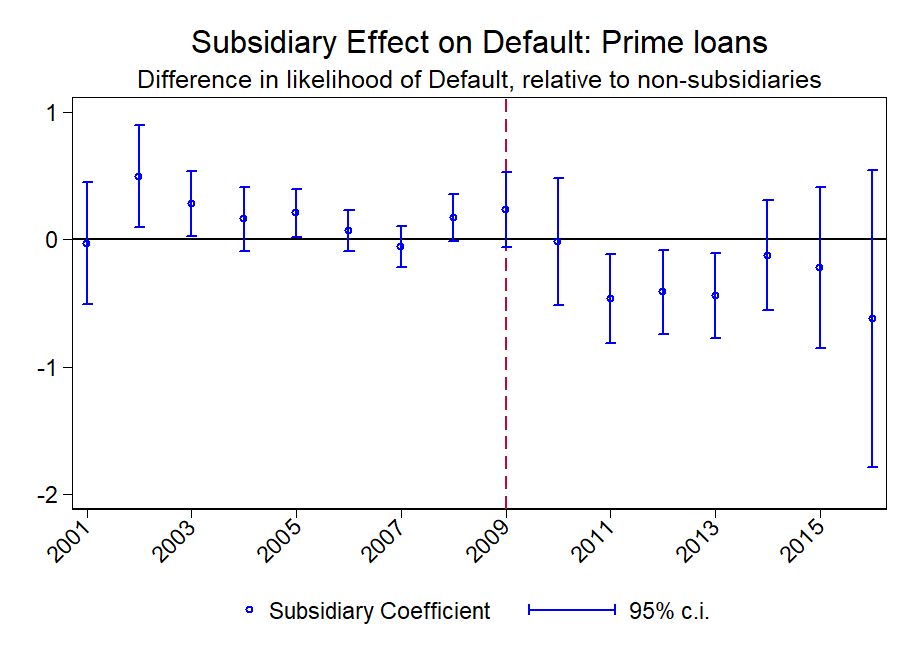 Figure A2 Estimates by vintage year of the difference between the probability of prepayment of subsidiary nonbank (SNB) originations relative to independent nonbank (INB) originations for our prime mortgage subsample.  Estimates are derived from multinomial logit regressions similar to those in Table 4, except Post and its interaction with Subsidiary are replaced by interactions of Subsidiary with vintage year indicator variables.  See footnote 32 in the main paper for how we define vintage year indicator variables for Figures A1-A4.  The dotted line at 2009 coincides with the Federal Reserve policy change subjecting SNBs, but not INBs, to consumer compliance supervision.  The bars indicate the 95 percent confidence interval for each Subsidiary * vintage year interaction term coefficient estimate.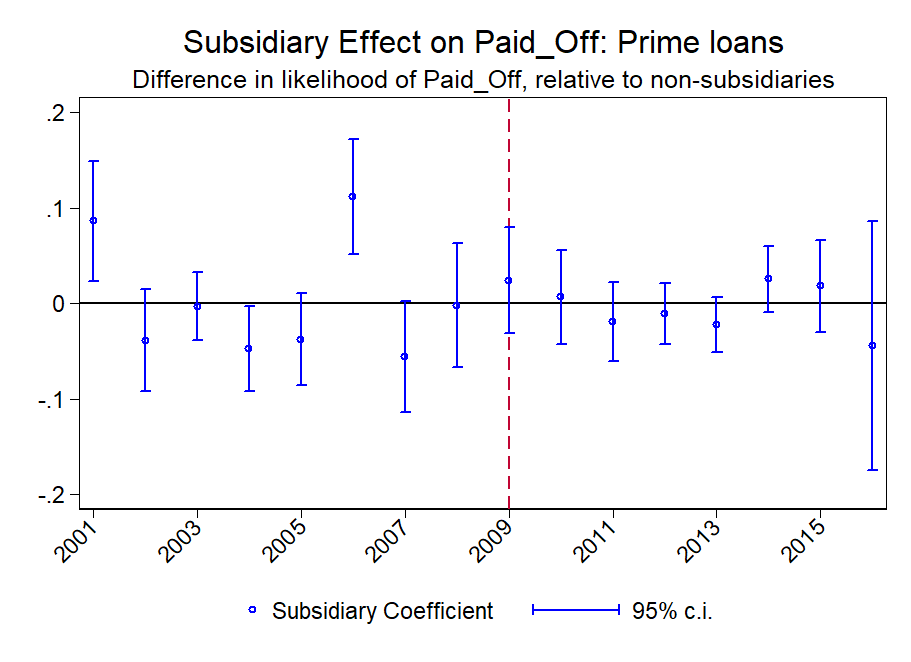 Figure A3Estimates by vintage year of the difference between the probability of default of subsidiary nonbank (SNB) originations relative to independent nonbank (INB) originations for our subprime mortgage subsample.  Estimates are derived from multinomial logit regressions similar to those in Table 4, except Post and its interaction with Subsidiary are replaced by interactions of Subsidiary with vintage year indicator variables.  See footnote 32 in the main paper for how we define vintage year indicator variables for Figures A1-A4.  The dotted line at 2009 coincides with the Federal Reserve policy change subjecting SNBs, but not INBs, to consumer compliance supervision.  The bars indicate the 95 percent confidence interval for each Subsidiary * vintage year interaction term coefficient estimate.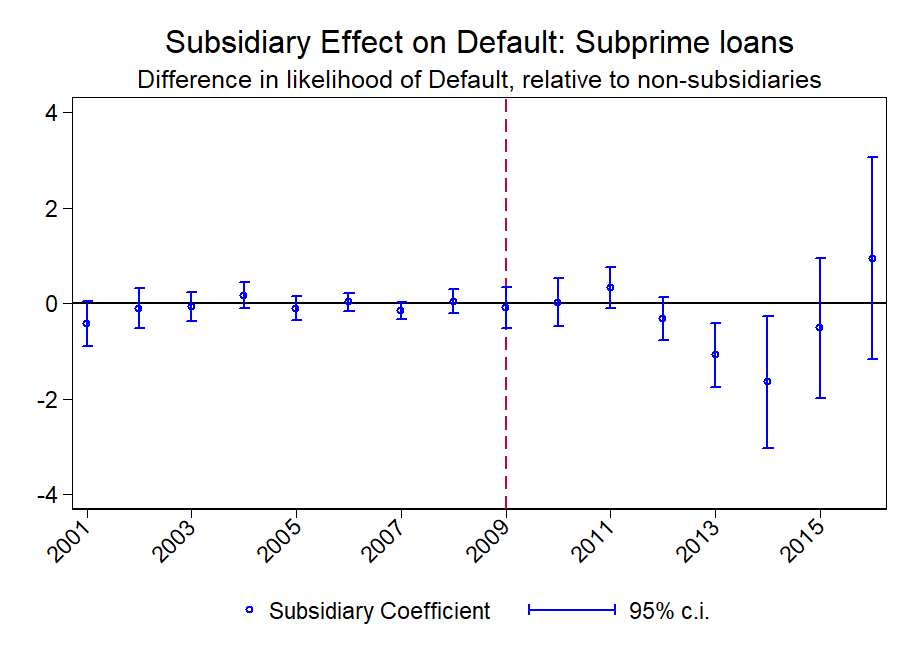 Figure A4Estimates by vintage year of the difference between the probability of prepayment of subsidiary nonbank (SNB) originations relative to independent nonbank (INB) originations for our subprime mortgage subsample.  Estimates are derived from multinomial logit regressions similar to those in Table 4, except Post and its interaction with Subsidiary are replaced by interactions of Subsidiary with vintage year indicator variables.  See footnote 32 in the main paper for how we define vintage year indicator variables for Figures A1-A4.  The dotted line at 2009 coincides with the Federal Reserve policy change subjecting SNBs, but not INBs, to consumer compliance supervision.  The bars indicate the 95 percent confidence interval for each Subsidiary * vintage year interaction term coefficient estimate.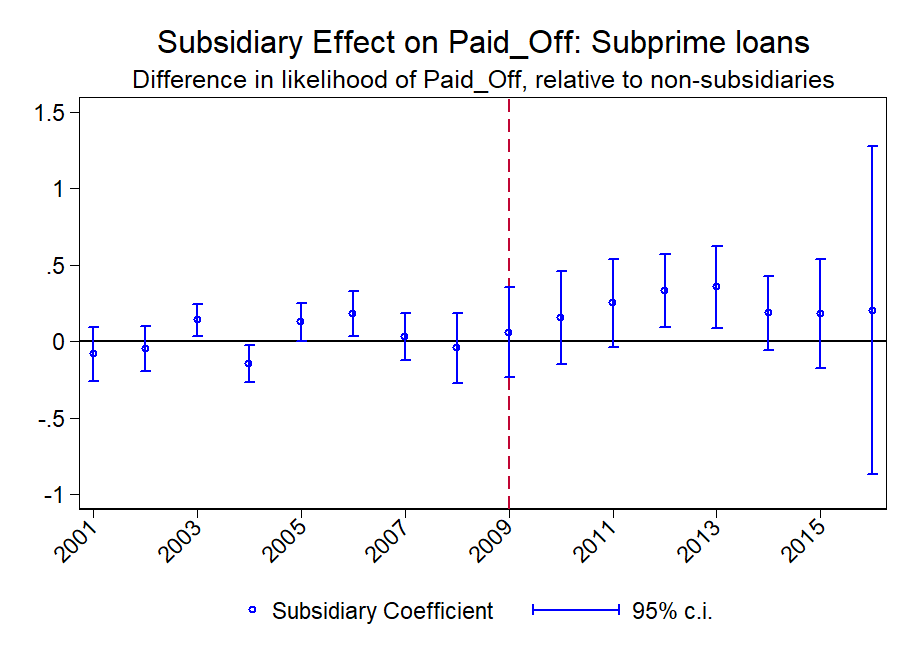 Table A1Multinomial logit regressions based on monthly observations of first-lien, conventional, amortizing (non-balloon, non-interest only), fixed-rate mortgages for purchases of single-family residences or condominiums in Maryland and Virginia originated by nonbank originators between 2000 and 2015.  The sample is restricted to only mortgages originated by lenders that originated at least one mortgage in each of the ranges of years listed.  Subsidiary equals 1 if the originator is a subsidiary nonbank, 0 if the originator is an independent nonbank.  Post equals 1 if the mortgage was originated after the September 14, 2009 Federal Reserve policy change, 0 otherwise.  FICO is the borrower’s FICO score at origination.  CLTV is the current loan balance divided by the current home value, where current home value is estimated as (1 + house price appreciation since origination) multiplied by the loan amount at origination divided by LTV at origination.  House price appreciation for CLTV is measured by the CoreLogic Solutions county-level monthly house price index.  LoanAge is the number of months since origination.  RefiPenalty is the change in the PMMS rate since origination.  InterestGap is the difference between the mortgage interest rate at origination and the PMMS rate for the origination month.  RelLoanSize is the loan amount at origination divided by the average loan amount for originations in the same vintage year and county.  Unemployment is the monthly percentage change in the state-level unemployment rate.  HPI is the percent change in quarterly FHFA state-level house price index since origination.  Condo is an indicator variable equaling one if the property is a condominium or townhouse and equaling zero if the property is a single family residence.  Each coefficient estimate represents the effect on the probability of default or prepayment, relative to the probability of the mortgage remaining current, of a one-unit change in the corresponding variable.  Vintage year indicators and a constant term are included in each specification.  Standard errors, clustered by loan, appear in parentheses.  Levels of significance are indicated by *, **, and *** for 10%, 5%, and 1%, respectively.Table A2Multinomial logit regressions based on monthly observations of first-lien, conventional, amortizing (non-balloon, non-interest only), fixed-rate mortgages for purchases of single-family residences or condominiums in Maryland and Virginia originated by nonbank originators between 2000 and 2015.  The sample is restricted to only the first one, two, three, or four years of each mortgage’s performance observations.  Subsidiary equals 1 if the originator is a subsidiary nonbank, 0 if the originator is an independent nonbank.  Post equals 1 if the mortgage was originated after the September 14, 2009 Federal Reserve policy change, 0 otherwise.  FICO is the borrower’s FICO score at origination.  CLTV is the current loan balance divided by the current home value, where current home value is estimated as (1 + house price appreciation since origination) multiplied by the loan amount at origination divided by LTV at origination.  House price appreciation for CLTV is measured by the CoreLogic Solutions county-level monthly house price index.  LoanAge is the number of months since origination.  RefiPenalty is the change in the PMMS rate since origination.  InterestGap is the difference between the mortgage interest rate at origination and the PMMS rate for the origination month.  RelLoanSize is the loan amount at origination divided by the average loan amount for originations in the same vintage year and county.  Unemployment is the monthly percentage change in the state-level unemployment rate.  HPI is the percent change in quarterly FHFA state-level house price index since origination.  Condo is an indicator variable equaling one if the property is a condominium or townhouse and equaling zero if the property is a single family residence.  Each coefficient estimate represents the effect on the probability of default or prepayment, relative to the probability of the mortgage remaining current, of a one-unit change in the corresponding variable.  Vintage year indicators and a constant term are included in each specification.  Standard errors, clustered by loan, appear in parentheses.  Levels of significance are indicated by *, **, and *** for 10%, 5%, and 1%, respectively.Table A3Two-stage least squares regressions based on loan-level observations of first-lien, conventional, amortizing (non-balloon, non-interest only), fixed-rate mortgages for purchases of single-family residences or condominiums in Maryland and Virginia originated by nonbank originators between 2000 and 2015.  The sample is restricted to only mortgages originated by lenders that originated at least one mortgage before the policy change and at least one mortgage after the policy change.  InitialRate is the mortgage interest rate at origination.  LTV is the mortgage loan-to-value ratio at origination.  Subsidiary equals 1 if the originator is a subsidiary nonbank, 0 if the originator is an independent nonbank.  Post equals 1 if the mortgage was originated after the September 14, 2009 Federal Reserve policy change, 0 otherwise.  FICO is the borrower’s FICO score at origination.  RelLoanSize is the loan amount at origination divided by the average loan amount for originations in the same vintage year and county.  OwnerOcc equals 1 if the mortgage is associated with an owner-occupied property, 0 otherwise.  Term30 equals 1 if the mortgage has a thirty-year maturity and equals 0 if the mortgage has a fifteen-year maturity.  Prime is the monthly average bank prime lending rate at the time of origination from the Federal Reserve.  CensusAge15-34 is the percentage of residents in the borrower’s census tract between the ages of 15 and 34 years old.  CensusAge35-54, CensusAge55-69, and CensusAge70plus are defined similarly for other age ranges.  Value$1-$2 is the percentage of owner-occupied residences in the borrower’s census tract valued between $100,000 and $200,000.  Value$2-$3, Value$3-$5, and Value$5plus are defined similarly for other price ranges.  Vintage year indicators and a constant term are included in each specification.  Standard errors appear in parentheses.  Levels of significance are indicated by *, **, and *** for 10%, 5%, and 1%, respectively.Table A4Two-stage least squares regressions based on loan-level observations of first-lien, conventional, amortizing (non-balloon, non-interest only), fixed-rate mortgages for purchases of single-family residences or condominiums in Maryland and Virginia originated by nonbank originators between 2000 and 2015.  The sample is restricted to only mortgages originated by lenders that originated at least one mortgage in each of the ranges of years listed.  InitialRate is the mortgage interest rate at origination.  LTV is the mortgage loan-to-value ratio at origination.  Subsidiary equals 1 if the originator is a subsidiary nonbank, 0 if the originator is an independent nonbank.  Post equals 1 if the mortgage was originated after the September 14, 2009 Federal Reserve policy change, 0 otherwise.  FICO is the borrower’s FICO score at origination.  RelLoanSize is the loan amount at origination divided by the average loan amount for originations in the same vintage year and county.  OwnerOcc equals 1 if the mortgage is associated with an owner-occupied property, 0 otherwise.  Term30 equals 1 if the mortgage has a thirty-year maturity and equals 0 if the mortgage has a fifteen-year maturity.  Prime is the monthly average bank prime lending rate at the time of origination from the Federal Reserve.  CensusAge15-34 is the percentage of residents in the borrower’s census tract between the ages of 15 and 34 years old.  CensusAge35-54, CensusAge55-69, and CensusAge70plus are defined similarly for other age ranges.  Value$1-$2 is the percentage of owner-occupied residences in the borrower’s census tract valued between $100,000 and $200,000.  Value$2-$3, Value$3-$5, and Value$5plus are defined similarly for other price ranges.  Vintage year indicators and a constant term are included in each specification.  Standard errors appear in parentheses.  Levels of significance are indicated by *, **, and *** for 10%, 5%, and 1%, respectively.Table A5Multinomial logit regressions based on monthly observations of first-lien, conventional, amortizing (non-balloon, non-interest only), fixed-rate mortgages for purchases of single-family residences or condominiums in Maryland and Virginia originated by nonbank originators between 2000 and 2015.  The sample is restricted to only prime mortgages (defined as those originated to borrowers with a FICO score greater than 660).  The sample is restricted to only mortgages originated by lenders that originated at least one mortgage before the policy change and at least one mortgage after the policy change (as in Table 5).  Subsidiary equals 1 if the originator is a subsidiary nonbank, 0 if the originator is an independent nonbank.  Post equals 1 if the mortgage was originated after the September 14, 2009 Federal Reserve policy change, 0 otherwise.  FICO is the borrower’s FICO score at origination.  CLTV is the current loan balance divided by the current home value, where current home value is estimated as (1 + house price appreciation since origination) multiplied by the loan amount at origination divided by LTV at origination.  House price appreciation for CLTV is measured by the CoreLogic Solutions county-level monthly house price index.  LoanAge is the number of months since origination.  RefiPenalty is the change in the PMMS rate since origination.  InterestGap is the difference between the mortgage interest rate at origination and the PMMS rate for the origination month.  RelLoanSize is the loan amount at origination divided by the average loan amount for originations in the same vintage year and county.  Unemployment is the monthly percentage change in the state-level unemployment rate.  HPI is the percent change in quarterly FHFA state-level house price index since origination.  Condo is an indicator variable equaling one if the property is a condominium or townhouse and equaling zero if the property is a single family residence.  Each coefficient estimate represents the effect on the probability of default or prepayment, relative to the probability of the mortgage remaining current, of a one-unit change in the corresponding variable.  Vintage year indicators and a constant term are included in each specification.  Standard errors, clustered by loan, appear in parentheses.  Levels of significance are indicated by *, **, and *** for 10%, 5%, and 1%, respectively.Table A6Multinomial logit regressions based on monthly observations of first-lien, conventional, amortizing (non-balloon, non-interest only), fixed-rate mortgages for purchases of single-family residences or condominiums in Maryland and Virginia originated by nonbank originators between 2000 and 2015.  The sample is restricted to only prime mortgages (defined as those originated to borrowers with a FICO score greater than 660).  The sample is restricted to only mortgages originated by lenders that originated at least one mortgage in each of the ranges of years listed (as in Table A1).  Subsidiary equals 1 if the originator is a subsidiary nonbank, 0 if the originator is an independent nonbank.  Post equals 1 if the mortgage was originated after the September 14, 2009 Federal Reserve policy change, 0 otherwise.  FICO is the borrower’s FICO score at origination.  CLTV is the current loan balance divided by the current home value, where current home value is estimated as (1 + house price appreciation since origination) multiplied by the loan amount at origination divided by LTV at origination.  House price appreciation for CLTV is measured by the CoreLogic Solutions county-level monthly house price index.  LoanAge is the number of months since origination.  RefiPenalty is the change in the PMMS rate since origination.  InterestGap is the difference between the mortgage interest rate at origination and the PMMS rate for the origination month.  RelLoanSize is the loan amount at origination divided by the average loan amount for originations in the same vintage year and county.  Unemployment is the monthly percentage change in the state-level unemployment rate.  HPI is the percent change in quarterly FHFA state-level house price index since origination.  Condo is an indicator variable equaling one if the property is a condominium or townhouse and equaling zero if the property is a single family residence.  Each coefficient estimate represents the effect on the probability of default or prepayment, relative to the probability of the mortgage remaining current, of a one-unit change in the corresponding variable.  Vintage year indicators and a constant term are included in each specification.  Standard errors, clustered by loan, appear in parentheses.  Levels of significance are indicated by *, **, and *** for 10%, 5%, and 1%, respectively.Table A7Multinomial logit regressions based on monthly observations of first-lien, conventional, amortizing (non-balloon, non-interest only), fixed-rate mortgages for purchases of single-family residences or condominiums in Maryland and Virginia originated by nonbank originators between 2000 and 2015.  The sample is restricted to only prime mortgages (defined as those originated to borrowers with a FICO score greater than 660).  The sample is restricted to only the first one, two, three, or four years of each mortgage’s performance (as in Table A2).  Subsidiary equals 1 if the originator is a subsidiary nonbank, 0 if the originator is an independent nonbank.  Post equals 1 if the mortgage was originated after the September 14, 2009 Federal Reserve policy change, 0 otherwise.  FICO is the borrower’s FICO score at origination.  CLTV is the current loan balance divided by the current home value, where current home value is estimated as (1 + house price appreciation since origination) multiplied by the loan amount at origination divided by LTV at origination.  House price appreciation for CLTV is measured by the CoreLogic Solutions county-level monthly house price index.  LoanAge is the number of months since origination.  RefiPenalty is the change in the PMMS rate since origination.  InterestGap is the difference between the mortgage interest rate at origination and the PMMS rate for the origination month.  RelLoanSize is the loan amount at origination divided by the average loan amount for originations in the same vintage year and county.  Unemployment is the monthly percentage change in the state-level unemployment rate.  HPI is the percent change in quarterly FHFA state-level house price index since origination.  Condo is an indicator variable equaling one if the property is a condominium or townhouse and equaling zero if the property is a single family residence.  Each coefficient estimate represents the effect on the probability of default or prepayment, relative to the probability of the mortgage remaining current, of a one-unit change in the corresponding variable.  Vintage year indicators and a constant term are included in each specification.  Standard errors, clustered by loan, appear in parentheses.  Levels of significance are indicated by *, **, and *** for 10%, 5%, and 1%, respectively.Table A8Multinomial logit regressions based on monthly observations of first-lien, conventional, amortizing (non-balloon, non-interest only), fixed-rate mortgages for purchases of single-family residences or condominiums in Maryland and Virginia originated by nonbank originators between 2000 and 2015.  The sample is restricted to only subprime mortgages (defined as those originated to borrowers with a FICO score of 660 or less).  The sample is restricted to only mortgages originated by lenders that originated at least one mortgage before the policy change and at least one mortgage after the policy change (as in Table 5).  Subsidiary equals 1 if the originator is a subsidiary nonbank, 0 if the originator is an independent nonbank.  Post equals 1 if the mortgage was originated after the September 14, 2009 Federal Reserve policy change, 0 otherwise.  FICO is the borrower’s FICO score at origination.  CLTV is the current loan balance divided by the current home value, where current home value is estimated as (1 + house price appreciation since origination) multiplied by the loan amount at origination divided by LTV at origination.  House price appreciation for CLTV is measured by the CoreLogic Solutions county-level monthly house price index.  LoanAge is the number of months since origination.  RefiPenalty is the change in the PMMS rate since origination.  InterestGap is the difference between the mortgage interest rate at origination and the PMMS rate for the origination month.  RelLoanSize is the loan amount at origination divided by the average loan amount for originations in the same vintage year and county.  Unemployment is the monthly percentage change in the state-level unemployment rate.  HPI is the percent change in quarterly FHFA state-level house price index since origination.  Condo is an indicator variable equaling one if the property is a condominium or townhouse and equaling zero if the property is a single family residence.  Each coefficient estimate represents the effect on the probability of default or prepayment, relative to the probability of the mortgage remaining current, of a one-unit change in the corresponding variable.  Vintage year indicators and a constant term are included in each specification.  Standard errors, clustered by loan, appear in parentheses.  Levels of significance are indicated by *, **, and *** for 10%, 5%, and 1%, respectively.Table A9Multinomial logit regressions based on monthly observations of first-lien, conventional, amortizing (non-balloon, non-interest only), fixed-rate mortgages for purchases of single-family residences or condominiums in Maryland and Virginia originated by nonbank originators between 2000 and 2015.  The sample is restricted to only subprime mortgages (defined as those originated to borrowers with a FICO score of 660 or less).  The sample is restricted to only mortgages originated by lenders that originated at least one mortgage in each of the ranges of years listed (as in Table A1).  Subsidiary equals 1 if the originator is a subsidiary nonbank, 0 if the originator is an independent nonbank.  Post equals 1 if the mortgage was originated after the September 14, 2009 Federal Reserve policy change, 0 otherwise.  FICO is the borrower’s FICO score at origination.  CLTV is the current loan balance divided by the current home value, where current home value is estimated as (1 + house price appreciation since origination) multiplied by the loan amount at origination divided by LTV at origination.  House price appreciation for CLTV is measured by the CoreLogic Solutions county-level monthly house price index.  LoanAge is the number of months since origination.  RefiPenalty is the change in the PMMS rate since origination.  InterestGap is the difference between the mortgage interest rate at origination and the PMMS rate for the origination month.  RelLoanSize is the loan amount at origination divided by the average loan amount for originations in the same vintage year and county.  Unemployment is the monthly percentage change in the state-level unemployment rate.  HPI is the percent change in quarterly FHFA state-level house price index since origination.  Condo is an indicator variable equaling one if the property is a condominium or townhouse and equaling zero if the property is a single family residence.  Each coefficient estimate represents the effect on the probability of default or prepayment, relative to the probability of the mortgage remaining current, of a one-unit change in the corresponding variable.  Vintage year indicators and a constant term are included in each specification.  Standard errors, clustered by loan, appear in parentheses.  Levels of significance are indicated by *, **, and *** for 10%, 5%, and 1%, respectively.Table A10Multinomial logit regressions based on monthly observations of first-lien, conventional, amortizing (non-balloon, non-interest only), fixed-rate mortgages for purchases of single-family residences or condominiums in Maryland and Virginia originated by nonbank originators between 2000 and 2015.  The sample is restricted to only subprime mortgages (defined as those originated to borrowers with a FICO score of 660 or less).  The sample is restricted to only the first one, two, three, or four years of each mortgage’s performance (as in Table A2).  Subsidiary equals 1 if the originator is a subsidiary nonbank, 0 if the originator is an independent nonbank.  Post equals 1 if the mortgage was originated after the September 14, 2009 Federal Reserve policy change, 0 otherwise.  FICO is the borrower’s FICO score at origination.  CLTV is the current loan balance divided by the current home value, where current home value is estimated as (1 + house price appreciation since origination) multiplied by the loan amount at origination divided by LTV at origination.  House price appreciation for CLTV is measured by the CoreLogic Solutions county-level monthly house price index.  LoanAge is the number of months since origination.  RefiPenalty is the change in the PMMS rate since origination.  InterestGap is the difference between the mortgage interest rate at origination and the PMMS rate for the origination month.  RelLoanSize is the loan amount at origination divided by the average loan amount for originations in the same vintage year and county.  Unemployment is the monthly percentage change in the state-level unemployment rate.  HPI is the percent change in quarterly FHFA state-level house price index since origination.  Condo is an indicator variable equaling one if the property is a condominium or townhouse and equaling zero if the property is a single family residence.  Each coefficient estimate represents the effect on the probability of default or prepayment, relative to the probability of the mortgage remaining current, of a one-unit change in the corresponding variable.  Vintage year indicators and a constant term are included in each specification.  Standard errors, clustered by loan, appear in parentheses.  Levels of significance are indicated by *, **, and *** for 10%, 5%, and 1%, respectively.Table A11Two-stage least squares regressions based on loan-level observations of first-lien, conventional, amortizing (non-balloon, non-interest only), fixed-rate mortgages for purchases of single-family residences or condominiums in Maryland and Virginia originated by nonbank originators between 2000 and 2015.  The sample is restricted to only prime mortgages (defined as those originated to borrowers with a FICO score greater than 660).  The sample is restricted to only mortgages originated by lenders that originated at least one mortgage before the policy change and at least one mortgage after the policy change (as in Table A3).  InitialRate is the mortgage interest rate at origination.  LTV is the mortgage loan-to-value ratio at origination.  Subsidiary equals 1 if the originator is a subsidiary nonbank, 0 if the originator is an independent nonbank.  Post equals 1 if the mortgage was originated after the September 14, 2009 Federal Reserve policy change, 0 otherwise.  FICO is the borrower’s FICO score at origination.  RelLoanSize is the loan amount at origination divided by the average loan amount for originations in the same vintage year and county.  OwnerOcc equals 1 if the mortgage is associated with an owner-occupied property, 0 otherwise.  Term30 equals 1 if the mortgage has a thirty-year maturity and equals 0 if the mortgage has a fifteen-year maturity.  Prime is the monthly average bank prime lending rate at the time of origination from the Federal Reserve.  CensusAge15-34 is the percentage of residents in the borrower’s census tract between the ages of 15 and 34 years old.  CensusAge35-54, CensusAge55-69, and CensusAge70plus are defined similarly for other age ranges.  Value$1-$2 is the percentage of owner-occupied residences in the borrower’s census tract valued between $100,000 and $200,000.  Value$2-$3, Value$3-$5, and Value$5plus are defined similarly for other price ranges.  Vintage year indicators and a constant term are included in each specification.  Standard errors appear in parentheses.  Levels of significance are indicated by *, **, and *** for 10%, 5%, and 1%, respectively.Table A12Two-stage least squares regressions based on loan-level observations of first-lien, conventional, amortizing (non-balloon, non-interest only), fixed-rate mortgages for purchases of single-family residences or condominiums in Maryland and Virginia originated by nonbank originators between 2000 and 2015.  The sample is restricted to only prime mortgages (defined as those originated to borrowers with a FICO score greater than 660).  The sample is restricted to only mortgages originated by lenders that originated at least one mortgage in each of the ranges of years listed (as in Table A4).  InitialRate is the mortgage interest rate at origination.  LTV is the mortgage loan-to-value ratio at origination.  Subsidiary equals 1 if the originator is a subsidiary nonbank, 0 if the originator is an independent nonbank.  Post equals 1 if the mortgage was originated after the September 14, 2009 Federal Reserve policy change, 0 otherwise.  FICO is the borrower’s FICO score at origination.  RelLoanSize is the loan amount at origination divided by the average loan amount for originations in the same vintage year and county.  OwnerOcc equals 1 if the mortgage is associated with an owner-occupied property, 0 otherwise.  Term30 equals 1 if the mortgage has a thirty-year maturity and equals 0 if the mortgage has a fifteen-year maturity.  Prime is the monthly average bank prime lending rate at the time of origination from the Federal Reserve.  CensusAge15-34 is the percentage of residents in the borrower’s census tract between the ages of 15 and 34 years old.  CensusAge35-54, CensusAge55-69, and CensusAge70plus are defined similarly for other age ranges.  Value$1-$2 is the percentage of owner-occupied residences in the borrower’s census tract valued between $100,000 and $200,000.  Value$2-$3, Value$3-$5, and Value$5plus are defined similarly for other price ranges.  Vintage year indicators and a constant term are included in each specification.  Standard errors appear in parentheses.  Levels of significance are indicated by *, **, and *** for 10%, 5%, and 1%, respectively.Table A13Two-stage least squares regressions based on loan-level observations of first-lien, conventional, amortizing (non-balloon, non-interest only), fixed-rate mortgages for purchases of single-family residences or condominiums in Maryland and Virginia originated by nonbank originators between 2000 and 2015.  The sample is restricted to only subprime mortgages (defined as those originated to borrowers with a FICO score of 660 or less).  The sample is restricted to only mortgages originated by lenders that originated at least one mortgage before the policy change and at least one mortgage after the policy change (as in Table A3).  InitialRate is the mortgage interest rate at origination.  LTV is the mortgage loan-to-value ratio at origination.  Subsidiary equals 1 if the originator is a subsidiary nonbank, 0 if the originator is an independent nonbank.  Post equals 1 if the mortgage was originated after the September 14, 2009 Federal Reserve policy change, 0 otherwise.  FICO is the borrower’s FICO score at origination.  RelLoanSize is the loan amount at origination divided by the average loan amount for originations in the same vintage year and county.  OwnerOcc equals 1 if the mortgage is associated with an owner-occupied property, 0 otherwise.  Term30 equals 1 if the mortgage has a thirty-year maturity and equals 0 if the mortgage has a fifteen-year maturity.  Prime is the monthly average bank prime lending rate at the time of origination from the Federal Reserve.  CensusAge15-34 is the percentage of residents in the borrower’s census tract between the ages of 15 and 34 years old.  CensusAge35-54, CensusAge55-69, and CensusAge70plus are defined similarly for other age ranges.  Value$1-$2 is the percentage of owner-occupied residences in the borrower’s census tract valued between $100,000 and $200,000.  Value$2-$3, Value$3-$5, and Value$5plus are defined similarly for other price ranges.  Vintage year indicators and a constant term are included in each specification.  Standard errors appear in parentheses.  Levels of significance are indicated by *, **, and *** for 10%, 5%, and 1%, respectively.Table A14Two-stage least squares regressions based on loan-level observations of first-lien, conventional, amortizing (non-balloon, non-interest only), fixed-rate mortgages for purchases of single-family residences or condominiums in Maryland and Virginia originated by nonbank originators between 2000 and 2015.  The sample is restricted to only subprime mortgages (defined as those originated to borrowers with a FICO score of 660 or less).  The sample is restricted to only mortgages originated by lenders that originated at least one mortgage in each of the ranges of years listed (as in Table A4).  InitialRate is the mortgage interest rate at origination.  LTV is the mortgage loan-to-value ratio at origination.  Subsidiary equals 1 if the originator is a subsidiary nonbank, 0 if the originator is an independent nonbank.  Post equals 1 if the mortgage was originated after the September 14, 2009 Federal Reserve policy change, 0 otherwise.  FICO is the borrower’s FICO score at origination.  RelLoanSize is the loan amount at origination divided by the average loan amount for originations in the same vintage year and county.  OwnerOcc equals 1 if the mortgage is associated with an owner-occupied property, 0 otherwise.  Term30 equals 1 if the mortgage has a thirty-year maturity and equals 0 if the mortgage has a fifteen-year maturity.  Prime is the monthly average bank prime lending rate at the time of origination from the Federal Reserve.  CensusAge15-34 is the percentage of residents in the borrower’s census tract between the ages of 15 and 34 years old.  CensusAge35-54, CensusAge55-69, and CensusAge70plus are defined similarly for other age ranges.  Value$1-$2 is the percentage of owner-occupied residences in the borrower’s census tract valued between $100,000 and $200,000.  Value$2-$3, Value$3-$5, and Value$5plus are defined similarly for other price ranges.  Vintage year indicators and a constant term are included in each specification.  Standard errors appear in parentheses.  Levels of significance are indicated by *, **, and *** for 10%, 5%, and 1%, respectively.Table A15Robustness checks of the main results for our full sample from Tables 6 and 9.  Panels A and B present results for key variables from multinomial logit regressions similar to those in Table 6, based on monthly observations of first-lien, conventional, amortizing (non-balloon, non-interest only), fixed-rate mortgages for purchases of single-family residences or condominiums in Maryland and Virginia originated by nonbank originators between 2000 and 2015.  Panels C and D present results for key variables from two-stage least squares regressions similar to those in Table9, based on loan-level observations of first-lien, conventional, amortizing (non-balloon, non-interest only), fixed-rate mortgages for purchases of single-family residences or condominiums in Maryland and Virginia originated by nonbank originators between 2000 and 2015. The samples represented in all panels are restricted to only prime mortgages (defined as those originated to borrowers with a FICO score greater than 660). Subsidiary equals 1 if the originator is a subsidiary nonbank, 0 if the originator is an independent nonbank. In column 1, Post equals 1 if the mortgage was originated after the September 14, 2009 Federal Reserve policy change, 0 otherwise.  All regression specifications include the same explanatory variables as in Tables 6 (for Panels A and B) and 9 (for Panels C and D), omitted here for brevity.  (Full results are available from the authors upon request.)  Vintage year indicators and a constant term are included in each specification.  Standard errors (clustered by loan in Panels A and B) appear in parentheses.  Levels of significance are indicated by *, **, and *** for 10%, 5%, and 1%, respectively.  Model 1 in Panels A and B and in Panels C and D show results from Tables 6 and9, respectively.  Models 2 through 5 redefine Post to represent alternative policy treatment dates.  Model 6 restricts the sample to loans originated after 2002.  Models 7 and 8 use balanced subsamples created using a propensity score and through omitting randomly selected observations in each vintage year, respectively.  Model 9 omits loans that exit the sample due to a servicer transfer. Model 10 restricts the sample to loans owned by a government-sponsored enterprise at any point during the sample period.Table A16Robustness checks of the main results for our full sample from Tables 7 and 10.  Panels A and B present results for key variables from multinomial logit regressions similar to those in Table 7, based on monthly observations of first-lien, conventional, amortizing (non-balloon, non-interest only), fixed-rate mortgages for purchases of single-family residences or condominiums in Maryland and Virginia originated by nonbank originators between 2000 and 2015.  Panels C and D present results for key variables from two-stage least squares regressions similar to those in Table 10, based on loan-level observations of first-lien, conventional, amortizing (non-balloon, non-interest only), fixed-rate mortgages for purchases of single-family residences or condominiums in Maryland and Virginia originated by nonbank originators between 2000 and 2015. The samples represented in all panels are restricted to only subprime mortgages (defined as those originated to borrowers with a FICO score of 660 or less). Subsidiary equals 1 if the originator is a subsidiary nonbank, 0 if the originator is an independent nonbank. In column 1, Post equals 1 if the mortgage was originated after the September 14, 2009 Federal Reserve policy change, 0 otherwise.  All regression specifications include the same explanatory variables as in Tables 7 (for Panels A and B) and 10 (for Panels C and D), omitted here for brevity.  (Full results are available from the authors upon request.)  Vintage year indicators and a constant term are included in each specification.  Standard errors (clustered by loan in Panels A and B) appear in parentheses.  Levels of significance are indicated by *, **, and *** for 10%, 5%, and 1%, respectively.  Model 1 in Panels A and B and in Panels C and D show results from Tables 7 and 10, respectively.  Models 2 through 5 redefine Post to represent alternative policy treatment dates.  Model 6 restricts the sample to loans originated after 2002.  Models 7 and 8 use balanced subsamples created using a propensity score and through omitting randomly selected observations in each vintage year, respectively.  Model 9 omits loans that exit the sample due to a servicer transfer. Model 10 restricts the sample to loans owned by a government-sponsored enterprise at any point during the sample period.Appendix B – Summary of Regulatory EventsThis document is an appendix to “The Effect of Regulatory Oversight on Nonbank Mortgage Subsidiaries,” (henceforth “the main paper”), in which we analyze the performance and pricing of mortgages originated between 2000 and 2015 in Maryland and Virginia by independent nonbank originators (INBs) and by nonbank subsidiaries of depository institutions and bank holding companies (subsidiary nonbanks, or SNBs).  We focus on the 2009 Federal Reserve Board regulation enacted by Consumer Affairs Letter 09-08, which subjects the nonbank mortgage subsidiaries of bank holding companies to regular, ongoing consumer compliance oversight. However, a number of other state and federal policies where enacted during the 2000-2015 period that altered the mortgage market, directly or indirectly, for both bank and nonbank mortgage originators.A comprehensive accounting of the dates and coverage of capital, liquidity, and mortgage rules enacted between 2011 and 2014 is presented in Figure 3 of Morris-Levenson, Sarama, and Ungerer (2017). While capital rules may indirectly affect nonbanks by changing the mortgage market behavior of banks, we would not anticipate any effect on the pricing or performance of mortgages originated by subsidiary nonbanks relative to originations by independent nonbanks, as captured by our difference-in-differences specification. Similarly, the liquidity coverage ratio, proposed in 2013 and finalized in 2014, may have increased nonbanks’ share of the mortgage market by creating more liquidity and demand for securitized mortgages (Gete and Reher, 2020), but did not likely influence relative outcomes based on nonbanks’ ownership structure. Two policies identified by Morris-Levenson et al. affected nonbanks directly: the qualified residential mortgages (QRM) rule and the risk retention rule, each of which was proposed in 2011 and finalized in 2014.  Table B1 presents a timeline of all other policies identified from the literature, with reference to the relevant study and a brief summary of the study’s findings.Additionally, Bostic et al. (2008) provide a state-level index of the strictness of anti-predatory lending laws, as of 2004-2005. Maryland was assigned a strictness rating on its coverage, restrictions, and enforcement of mortgage regulations of 3.01, 3.23, and 3.97, respectively. Virginia’s ratings were 1.81, 0.00, and 2.57. The combined effect of Maryland’s 2002 prepayment penalty restrictions (and Virginia’s lack thereof) and the difference between the two states’ overall level of lending restrictions should be captured by the state fixed effects in each of our specifications, as well as our robustness tests that omit mortgages originated prior to 2003.ReferencesBostic, Raphael, Kathleen Engel, Patricia McCoy, Anthony Pennington-Cross, and Susan Wachter. “State and Local Anti-Predatory Lending Laws: The Effect of Legal Enforcement Mechanisms.” Journal of Economics and Business 60 (No. 1-2): 47-86.Di Maggio, Marco, Amir Kermani, and Sanket Korgaonkar. “Partial Deregulation and Competition: Effects on Risky Mortgage Origination.” Management Science 65, No. 10 (October 2019): 4676-4711.Fuster, Andreas, Matthew Plosser, and James Vickery. ”Does CFPB Oversight Crimp Credit?” Federal Reserve Bank of New York Staff Reports, No. 857 (June 2018).Gete, Pedro, and Michael Reher. “Mortgage Securitization and Non-Bank Lending.” Review of Financial Studies, forthcoming (June 2020).Ganduri, Rohan. “Repo Regret?” Working paper (March 2020).Granja, João, and Christian Leuz. “The Death of a Regulator: Strict Supervision, Bank Lending and Business Activity.” NBER Working Paper 24168 (December 2017).Hendricks, Bradley E., Jed J. Neilson, Catherine Shakespeare, and Christopher D. Williams. “Financial Reporting and Operational Decisions in Response to Proposed Regulation: Evidence from Basel III.” Working paper (July 2019).Morris-Levenson, Joshua, Robert Sarama, and Christoph Ungerer. “Does Tighter Bank Regulation Affect Mortgage Originations?” Working paper (March 2017).Steinbuks, Jevgenijs. “Effects of Prepayment Regulations on Termination of Subprime Mortgages.” Journal of Banking & Finance 59, No. C (October 2015): 445-456.Table B1Federal and state (Maryland or Virginia) mortgage regulations enacted or proposed during our sample period, 2000-2015.  For each regulatory change, we briefly describe the effect of the change and (where available) cite recent research analyzing that effect.Eliana BallaFederal Reserve Bank of RichmondRaymond BrastowFederal Reserve Bank of RichmondDaniel EdgelUniversity of Wisconsin-MadisonMorgan J. RoseUniversity of Maryland, Baltimore CountyProbability of defaultProbability of defaultProbability of defaultProbability of defaultProbability of defaultProbability of default2008-20102007-20112006-20122005-20132004-20142004-2014(1)(2)(3)(4)(5)(5)Subsidiary.0503.0588.0451.0113.0467.0467(.053)(.0537)(.0702)(.0725)(.0775)(.0775)Post-.501***-.650***-.616**-.588**-.669**-.669**(.180)(.234)(.243)(.244)(.271)(.271)Subsidiary * Post-.485***-.495***-.448***-.363***-.433***-.433***(.0899)(.0963)(.107)(.110)(.116)(.116)FICO-.0166***-.0161***-.0178***-.0178***-.0179***-.0179***(.000403)(.000413)(.000522)(.000543)(.000568)(.000568)CLTV.00151***.00147***.00134***.00129***.00127***.00127***(.000395)(.000387)(.000366)(.000364)(.000360)(.000360)LoanAge.0444***.0439***.0482***.0479***.0469***.0469***(.00253)(.00265)(.00303)(.00313)(.00321)(.00321)LoanAge^2-.000232***-.000228***-.000254***-.000254***-.000249***-.000249***(.0000246)(.0000255)(.0000291)(.0000298)(.0000305)(.0000305)RefiPenalty.877***.904***.997***.895***.763***.763***(.219)(.230)(.257)(.265)(.273)(.273)InterestGap.375***.391***.315***.295***.293***.293***(.0477)(.0485)(.0609)(.0614)(.0648)(.0648)RelLoanSize.0308.0446-.0121-.00334-.0361-.0361(.0576)(.0604)(.0725)(.0746)(.0786)(.0786)Unemployment.0547***.0591***.0435***.0464***.0465***.0465***(.00812)(.00834)(.0103)(.0106)(.0109)(.0109)HPI-.0110***-.0119***-.0112***-.0102***-.00967***-.00967***(.00236)(.00243)(.00267)(.00267)(.00271)(.00271)Condo-.120***-.102**-.173***-.140***-.147***-.147***(.0426)(.0447)(.0522)(.0537)(.0557)(.0557)Probability of prepaymentProbability of prepaymentProbability of prepaymentProbability of prepaymentProbability of prepayment2008-20102007-20112006-20122005-20132004-20142004-2014(1)(2)(3)(4)(5)(5)Subsidiary-.0254-.0303*-.0830***-.0866***-.106***-.106***(.0167)(.0172)(.0202)(.0206)(.0216)(.0216)Post.105***.0967***.0830**.0822**.116***.116***(.0292)(.0332)(.0355)(.0365)(.0387)(.0387)Subsidiary * Post.0219.0462**.0946***.0921***.112***.112***(.0193)(.0200)(.0228)(.0231)(.0242)(.0242)FICO.00130***.00123***.00125***.00122***.00115***.00115***(.000107)(.000112)(.000120)(.000123)(.000126)(.000126)CLTV-.0103***-.0105***-.0102***-.0103***-.0102***-.0102***(.000359)(.000385)(.000431)(.000433)(.000457)(.000457)LoanAge.0433***.0432***.0467***.0468***.0462***.0462***(.000501)(.000534)(.000595)(.000612)(.000629)(.000629)LoanAge^2-.000276***-.000279***-.000304***-.000307***-.000304***-.000304***(4.21e-06)(4.48e-06)(5.03e-06)(5.20e-06)(5.32e-06)(5.32e-06)RefiPenalty-1.600***-1.610***-1.522***-1.540***-1.544***-1.544***(.0472)(.0502)(.0528)(.0539)(.0557)(.0557)InterestGap.373***.369***.373***.376***.381***.381***(.0124)(.0129)(.0140)(.0143)(.0146)(.0146)RelLoanSize.388***.384***.384***.381***.380***.380***(.0118)(.0126)(.0134)(.0136)(.0139)(.0139)Unemployment-.0262***-.0282***-.0297***-.0302***-.0338***-.0338***(.00258)(.00268)(.00293)(.00298)(.00305)(.00305)HPI-.0113***-.0114***-.0129***-.0131***-.0133***-.0133***(.000556)(.000574)(.000606)(.000613)(.000617)(.000617)Condo-.102***-.0900***-.0934***-.0938***-.0948***-.0948***(.00981)(.0105)(.0111)(.0114)(.0117)(.0117)Observations    2,546,937     2,269,753     1,976,463     1,890,188     1,790,327     1,790,327 Clusters         64,768          58,070          50,806          48,785          46,118          46,118 Pseudo R20.0560.0550.0550.0550.0540.054Probability of defaultProbability of defaultProbability of defaultProbability of defaultOne yearTwo yearsThree yearsFour years(1)(2)(3)(4)Subsidiary.000768.0119.00287.00309(.0775)(.0506)(.0422)(.0379)Post-.954-.870**-.819***-.583***(.749)(.346)(.277)(.221)Subsidiary * Post-.491**-.640***-.498***-.532***(.224)(.131)(.101)(.0888)FICO-.0180***-.0175***-.0167***-.0162***(.000568)(.000381)(.000322)(.000300)CLTV.00249***.00277***.00271***.00254***(.000445)(.000526)(.000532)(.000540)LoanAge.682***.264***.171***.117***(.0406)(.0126)(.00686)(.00443)LoanAge^2-.0356***-.00690***-.00324***-.00168***(.00299)(.000469)(.000180)(.0000903)RefiPenalty-.920*-1.052***-.761***-.636***(.520)(.286)(.230)(.205)InterestGap.657***.595***.562***.553***(.0423)(.0339)(.0306)(.0298)RelLoanSize.227**.135**.105**.0823*(.0970)(.0600)(.0503)(.0460)Unemployment-.00819.000382.0214***.0373***(.0167)(.00939)(.00711)(.00602)HPI-.0241**-.00726*-.0112***-.0105***(.0116)(.00403)(.00254)(.00196)Condo-.0386-.178***-.164***-.179***(.0763)(.0482)(.0393)(.0352)Probability of prepaymentProbability of prepaymentProbability of prepaymentProbability of prepaymentOne yearTwo yearsThree yearsFour years(1)(2)(3)(4)Subsidiary-.0379**-.0262**.00642.0125(.0178)(.0114)(.0101)(.00963)Post-.00476.0228.173***.0929***(.157)(.0863)(.0477)(.0357)Subsidiary * Post.110***.0109-.0328*-.0305**(.0354)(.0214)(.0170)(.0150)FICO.00237***.00108***.000777***.000630***(.000162)(.000101)(.0000862)(.0000795)CLTV-.00909***-.00729***-.00777***-.00870***(.000642)(.000410)(.000324)(.000283)LoanAge.453***.248***.160***.116***(.0104)(.00331)(.00177)(.00119)LoanAge^2-.0206***-.00705***-.00331***-.00189***(.000712)(.000117)(.0000443)(.0000234)RefiPenalty-5.033***-5.457***-4.651***-3.888***(.141)(.0733)(.0548)(.0460)InterestGap.874***.706***.617***.572***(.0182)(.0134)(.0117)(.0103)RelLoanSize.605***.539***.484***.458***(.0186)(.0122)(.0105)(.00964)Unemployment.00363.00378-.00167-.00922***(.00505)(.00308)(.00245)(.00213)HPI.0236***.00650***-.00390***-.00905***(.00270)(.000991)(.000567)(.000414)Condo-.0202-.0455***-.0570***-.0609***(.0169)(.0106)(.00896)(.00815)Observations    1,667,535     2,822,382     3,636,506     4,219,889 Clusters       136,494        136,494        136,494        136,494 Pseudo R20.1070.0970.0820.071Dependent variable: InitialRateDependent variable: InitialRateDependent variable: InitialRateDependent variable: LTVDependent variable: LTVDependent variable: LTV(1)(2)(3)(4)(5)(6)Subsidiary-.00265-.00155-1.566***-1.361***(.00342)(.00424)(.130)(.160)Post.0459***.0468***-1.299**-1.125**(.0146)(.0148)(.550)(.556)Subsidiary * Post-.00308-.577**(.00708)(.266)LTV.0133***.0133***.0133***(.000396)(.000395)(.000395)InitialRate-5.598***-5.250***-5.294***(1.232)(1.223)(1.224)FICO-.00128***-.00127***-.00127***-.0755***-.0746***-.0746***(.0000446)(.0000445)(.0000445)(.00283)(.00281)(.00281)RelLoanSize-.210***-.210***-.210***8.161***8.192***8.198***(.00482)(.00482)(.00482)(.204)(.203)(.203)OwnerOcc-.274***-.274***-.274***-.273-.217-.229(.00452)(.00452)(.00452)(.355)(.353)(.353)Term30.516***.516***.516***16.71***16.44***16.45***(.00932)(.00931)(.00930)(.902)(.895)(.895)Prime.139***.139***.139***(.00425)(.00426)(.00426)CensusAge15-34.105***.104***.104***(.0144)(.0143)(.0143)CensusAge35-54.104***.104***.104***(.0251)(.0250)(.0250)CensusAge55-69-.130***-.130***-.130***(.0188)(.0187)(.0187)CensusAge70plus-.0679***-.0681***-.0682***(.0180)(.0180)(.0180)Value$1-$2-.0706***-.0681***-.0682***(.00948)(.00943)(.00944)Value$2-$3-.152***-.152***-.152***(.00891)(.00888)(.00888)Value$3-$5-.132***-.131***-.131***(.00937)(.00933)(.00933)Value$5plus-.267***-.266***-.266***(.00911)(.00907)(.00907)Observations         89,249          89,249          89,249          89,249          89,249          89,249 R20.8020.8020.8020.0950.10.099Dependent variable: InitialRateDependent variable: InitialRateDependent variable: InitialRateDependent variable: InitialRateDependent variable: InitialRate2008-20102007-20112006-20122005-20132004-2014(1)(2)(3)(4)(5)Subsidiary-.0740***-.0657***-.0681***-.0744***-.103***(.00657)(.00642)(.00775)(.00794)(.00835)Post.0237.0398**.0584***.0553***.0549***(.0153)(.0166)(.0176)(.0182)(.0193)Subsidiary * Post.0772***.0752***.0732***.0801***.107***(.00877)(.00866)(.00974)(.00997)(.0104)LTV.0123***.0132***.0136***.0135***.0135***(.000483)(.000476)(.000525)(.000533)(.000550)FICO-.00154***-.00153***-.00131***-.00139***-.00138***(.0000548)(.0000543)(.0000592)(.0000597)(.0000617)RelLoanSize-.184***-.196***-.188***-.186***-.189***(.00574)(.00578)(.00617)(.00627)(.00651)OwnerOcc-.257***-.261***-.252***-.251***-.248***(.00571)(.00567)(.00611)(.00620)(.00636)Term30.539***.528***.541***.550***.549***(.0111)(.0109)(.0119)(.0121)(.0125)Prime.151***.151***.163***.163***.170***(.00574)(.00559)(.00621)(.00633)(.00653)Observations         59,164          53,120          45,968          44,178          41,704 R20.8030.8310.8380.840.842Dependent variable: LTVDependent variable: LTVDependent variable: LTVDependent variable: LTVDependent variable: LTV2008-20102007-20112006-20122005-20132004-2014(1)(2)(3)(4)(5)Subsidiary-2.499***-3.136***-3.119***-3.049***-2.852***(.305)(.220)(.265)(.275)(.297)Post-1.885***-2.684***-2.658***-2.353***-2.609***(.641)(.515)(.553)(.574)(.606)Subsidiary * Post.5631.338***1.356***1.470***1.164***(.382)(.282)(.319)(.329)(.350)InitialRate-3.732**-4.066***-5.171***-5.207***-4.956***(1.653)(1.201)(1.269)(1.292)(1.262)FICO-.0712***-.0732***-.0746***-.0734***-.0738***(.00405)(.00302)(.00299)(.00310)(.00306)RelLoanSize8.411***8.688***8.495***8.493***8.616***(.257)(.190)(.201)(.205)(.210)OwnerOcc.617.722**.694**.611*.544(.450)(.329)(.341)(.348)(.344)Term3015.68***15.74***16.93***16.84***16.60***(1.226)(.892)(.972)(.995)(.976)CensusAge15-34.0972***.0967***.0939***.0937***.0979***(.0189)(.0139)(.0151)(.0154)(.0158)CensusAge35-54.131***.0968***.0942***.0955***.0887***(.0333)(.0245)(.0269)(.0275)(.0283)CensusAge55-69-.120***-.116***-.117***-.119***-.125***(.0244)(.0179)(.0193)(.0197)(.0202)CensusAge70plus-.0618**-.0721***-.0654***-.0659***-.0626***(.0242)(.0178)(.0195)(.0199)(.0204)Value$1-$2-.0662***-.0624***-.0737***-.0764***-.0768***(.0149)(.0108)(.0122)(.0124)(.0125)Value$2-$3-.153***-.150***-.156***-.160***-.161***(.0145)(.0106)(.0117)(.0119)(.0120)Value$3-$5-.119***-.124***-.136***-.139***-.138***(.0152)(.0111)(.0124)(.0127)(.0127)Value$5plus-.260***-.260***-.265***-.268***-.266***(.0145)(.0106)(.0119)(.0122)(.0121)Observations         59,164          53,120          45,968          44,178          41,704 R20.0970.1820.1570.1510.157Probability of defaultProbability of defaultProbability of defaultProbability of prepaymentProbability of prepaymentProbability of prepayment(1)(2)(3)(4)(5)(6)Subsidiary-.00929.0838*-.0235***-.0303**(.0406)(.0467)(.00768)(.0121)Post-.603***-.482**.0867***.0824***(.219)(.220)(.0266)(.0269)Subsidiary * Post-.448***.0149(.0964)(.0149)FICO-.0175***-.0175***-.0174***.000913***.000907***.000904***(.000479)(.000479)(.000479)(.000102)(.000102)(.000102)CLTV.00153***.00153***.00154***-.00967***-.00969***-.00968***(.000398)(.000397)(.000397)(.000298)(.000298)(.000298)LoanAge.0465***.0465***.0465***.0362***.0362***.0362***(.00240)(.00240)(.00241)(.000396)(.000397)(.000397)LoanAge^2-.000225***-.000225***-.000225***-.000226***-.000226***-.000226***(.0000208)(.0000208)(.0000208)(3.09e-06)(3.09e-06)(3.09e-06)RefiPenalty.357.348.335-1.520***-1.519***-1.519***(.228)(.228)(.228)(.0410)(.0410)(.0410)InterestGap.713***.716***.722***.398***.396***.396***(.0417)(.0421)(.0422)(.0106)(.0106)(.0106)RelLoanSize.113**.112**.120**.390***.390***.389***(.0524)(.0525)(.0525)(.0102)(.0102)(.0102)Unemployment.0673***.0670***.0670***-.0291***-.0290***-.0290***(.00819)(.00818)(.00819)(.00207)(.00207)(.00207)HPI-.0158***-.0155***-.0155***-.0114***-.0114***-.0114***(.00239)(.00238)(.00238)(.000417)(.000417)(.000417)Condo-.162***-.161***-.159***-.0838***-.0851***-.0848***(.0414)(.0415)(.0413)(.00823)(.00824)(.00825)Observations3,543,2853,543,2853,543,2853,543,2853,543,2853,543,285Loans87,91787,91787,91787,91787,91787,917Pseudo R20.0470.0470.0470.0470.0470.047Probability of defaultProbability of defaultProbability of defaultProbability of defaultProbability of defaultProbability of default2008-20102007-20112006-20122005-20132004-20142004-2014(1)(2)(3)(4)(5)(5)Subsidiary.119*.136**.0338.00988-.00597-.00597(.0632)(.0649)(.0845)(.0876)(.0945)(.0945)Post-.509**-.422-.360-.315-.448-.448(.230)(.263)(.266)(.267)(.302)(.302)Subsidiary * Post-.489***-.502***-.390***-.339**-.363**-.363**(.111)(.117)(.130)(.133)(.141)(.141)FICO-.0191***-.0189***-.0209***-.0210***-.0211***-.0211***(.000620)(.000650)(.000763)(.000782)(.000819)(.000819)CLTV.00137***.00133***.00119***.00115***.00113***.00113***(.000367)(.000363)(.000352)(.000351)(.000348)(.000348)LoanAge.0479***.0473***.0541***.0542***.0530***.0530***(.00307)(.00323)(.00373)(.00385)(.00393)(.00393)LoanAge^2-.000228***-.000225***-.000260***-.000260***-.000252***-.000252***(.0000283)(.0000297)(.0000347)(.0000356)(.0000360)(.0000360)RefiPenalty.929***.945***1.235***1.192***1.101***1.101***(.274)(.287)(.322)(.330)(.341)(.341)InterestGap.596***.608***.506***.489***.459***.459***(.0524)(.0542)(.0591)(.0600)(.0620)(.0620)RelLoanSize.0867.106.0354.0516-.0124-.0124(.0664)(.0695)(.0820)(.0850)(.0902)(.0902)Unemployment.0612***.0654***.0406***.0472***.0487***.0487***(.0111)(.0114)(.0145)(.0149)(.0155)(.0155)HPI-.0126***-.0143***-.0148***-.0141***-.0136***-.0136***(.00315)(.00329)(.00363)(.00368)(.00374)(.00374)Condo-.149***-.117**-.208***-.182***-.214***-.214***(.0533)(.0557)(.0649)(.0666)(.0700)(.0700)Probability of prepaymentProbability of prepaymentProbability of prepaymentProbability of prepaymentProbability of prepayment2008-20102007-20112006-20122005-20132004-20142004-2014(1)(2)(3)(4)(5)(5)Subsidiary-.0241-.0300*-.0836***-.0865***-.107***-.107***(.0175)(.0181)(.0212)(.0215)(.0226)(.0226)Post.113***.0996***.0831**.0833**.117***.117***(.0299)(.0339)(.0362)(.0373)(.0395)(.0395)Subsidiary * Post.00831.0343.0841***.0825***.102***.102***(.0201)(.0208)(.0237)(.0241)(.0252)(.0252)FICO.00143***.00140***.00132***.00131***.00126***.00126***(.000125)(.000132)(.000141)(.000143)(.000148)(.000148)CLTV-.00948***-.00967***-.00938***-.00948***-.00932***-.00932***(.000373)(.000401)(.000447)(.000450)(.000475)(.000475)LoanAge.0457***.0458***.0493***.0494***.0490***.0490***(.000522)(.000558)(.000620)(.000639)(.000657)(.000657)LoanAge^2-.000287***-.000292***-.000317***-.000320***-.000318***-.000318***(4.38e-06)(4.68e-06)(5.24e-06)(5.42e-06)(5.55e-06)(5.55e-06)RefiPenalty-1.649***-1.661***-1.581***-1.599***-1.606***-1.606***(.0481)(.0511)(.0539)(.0550)(.0568)(.0568)InterestGap.356***.352***.360***.365***.368***.368***(.0130)(.0136)(.0148)(.0151)(.0155)(.0155)RelLoanSize.381***.378***.374***.371***.370***.370***(.0121)(.0129)(.0137)(.0139)(.0142)(.0142)Unemployment-.0192***-.0214***-.0225***-.0229***-.0269***-.0269***(.00269)(.00280)(.00305)(.00310)(.00318)(.00318)HPI-.0129***-.0131***-.0147***-.0149***-.0151***-.0151***(.000589)(.000609)(.000643)(.000651)(.000656)(.000656)Condo-.111***-.0988***-.103***-.104***-.105***-.105***(.0100)(.0107)(.0114)(.0116)(.0120)(.0120)Observations2,371,4462,108,2781,843,4441,764,9471,669,2461,669,246Clusters59,95053,64647,20545,38542,81842,818Pseudo R20.0540.0540.0530.0530.0520.052Probability of defaultProbability of defaultProbability of defaultProbability of defaultOne yearTwo yearsThree yearsFour years(1)(2)(3)(4)Subsidiary.172.0925.0949*.0779(.128)(.0735)(.0569)(.0489)Post-.526-.639-.732*-.648**(1.102)(.482)(.379)(.324)Subsidiary * Post-.694**-.600***-.452***-.478***(.305)(.170)(.129)(.111)FICO-.0220***-.0208***-.0199***-.0194***(.00151)(.000832)(.000618)(.000528)CLTV.00242***.00266***.00262***.00243***(.000408)(.000433)(.000446)(.000465)LoanAge.644***.256***.176***.126***(.0632)(.0196)(.0103)(.00637)LoanAge^2-.0325***-.00623***-.00309***-.00167***(.00467)(.000704)(.000256)(.000125)RefiPenalty-1.383*-1.735***-1.189***-.950***(.771)(.405)(.315)(.273)InterestGap1.087***1.011***.910***.869***(.124)(.0782)(.0537)(.0457)RelLoanSize.345**.216**.162**.135**(.142)(.0839)(.0650)(.0575)Unemployment.0199.0158.0372***.0523***(.0242)(.0137)(.0101)(.00833)HPI-.00219-.00878-.0152***-.0120***(.0191)(.00632)(.00378)(.00286)Condo.103-.161**-.166***-.184***(.114)(.0668)(.0517)(.0446)Probability of prepaymentProbability of prepaymentProbability of prepaymentProbability of prepaymentOne yearTwo yearsThree yearsFour years(1)(2)(3)(4)Subsidiary-.0481**-.0264**.0119.0164(.0192)(.0122)(.0109)(.0103)Post-.0250.0118.172***.0987***(.158)(.0867)(.0482)(.0364)Subsidiary * Post.106***-.00100-.0497***-.0462***(.0364)(.0220)(.0177)(.0156)FICO.00271***.00113***.000781***.000618***(.000214)(.000132)(.000111)(.000101)CLTV-.0101***-.00782***-.00793***-.00857***(.000654)(.000415)(.000331)(.000291)LoanAge.452***.241***.158***.116***(.0110)(.00347)(.00185)(.00124)LoanAge^2-.0207***-.00676***-.00320***-.00184***(.000753)(.000123)(.0000462)(.0000243)RefiPenalty-5.359***-5.678***-4.779***-3.974***(.152)(.0768)(.0567)(.0475)InterestGap1.001***.790***.671***.609***(.0201)(.0122)(.0105)(.00974)RelLoanSize.629***.552***.495***.465***(.0196)(.0128)(.0109)(.0100)Unemployment.00287.00638*.00281-.00302(.00534)(.00327)(.00261)(.00226)HPI.0226***.00471***-.00602***-.0108***(.00290)(.00106)(.000599)(.000437)Condo-.0462***-.0660***-.0741***-.0755***(.0179)(.0111)(.00937)(.00849)Observations1,504,8892,561,6523,312,9833,853,779Clusters122,681122,681122,681122,681Pseudo R20.1050.0950.0790.069Probability of defaultProbability of defaultProbability of defaultProbability of prepaymentProbability of prepaymentProbability of prepayment(1)(2)(3)(4)(5)(6)Subsidiary-.0556-.0356.0603*.0337(.0490)(.0533)(.0319)(.0349)Post-.465-.433.215.165(.297)(.298)(.161)(.158)Subsidiary * Post-.133.235***(.134)(.0712)FICO-.00947***-.00943***-.00942***.000664.000587.000602(.000882)(.000885)(.000884)(.000592)(.000591)(.000591)CLTV.0133***.0132***.0132***-.0156***-.0155***-.0153***(.00416)(.00412)(.00410)(.00109)(.00109)(.00109)LoanAge.0323***.0324***.0323***.0116***.0116***.0116***(.00354)(.00354)(.00354)(.00155)(.00154)(.00154)LoanAge^2-.000195***-.000196***-.000196***-.0000921***-.0000918***-.0000917***(.0000374)(.0000375)(.0000374)(.0000106)(.0000106)(.0000106)RefiPenalty.397.400.388-1.215***-1.220***-1.208***(.291)(.291)(.292)(.203)(.203)(.203)InterestGap.406***.403***.405***.404***.408***.404***(.0509)(.0509)(.0511)(.0276)(.0276)(.0277)RelLoanSize.173**.176**.177**.318***.317***.315***(.0798)(.0799)(.0800)(.0472)(.0472)(.0472)Unemployment.0532***.0531***.0532***-.0695***-.0696***-.0697***(.00922)(.00921)(.00921)(.00712)(.00711)(.00711)HPI.00516.00516.00517-.000386-.000338-.000304(.00364)(.00361)(.00360)(.00138)(.00138)(.00138)Condo-.0120-.0152-.0136-.0671*-.0619*-.0635*(.0529)(.0532)(.0532)(.0358)(.0358)(.0358)Observations300,200300,200300,200300,200300,200300,200Loans8,4948,4948,4948,4948,4948,494Pseudo R20.0430.0440.0440.0430.0440.044Probability of defaultProbability of defaultProbability of defaultProbability of defaultProbability of defaultProbability of default2008-20102007-20112006-20122005-20132004-20142004-2014(1)(2)(3)(4)(5)(5)Subsidiary.0119.0122.0291-.0210.0443.0443(.0763)(.0776)(.103)(.106)(.111)(.111)Post-.346-.881-1.306*-1.310*-1.098*-1.098*(.302)(.562)(.687)(.687)(.662)(.662)Subsidiary * Post-.165-.197-.197-.120-.212-.212(.148)(.167)(.181)(.188)(.194)(.194)FICO-.00956***-.00934***-.00941***-.00939***-.00947***-.00947***(.00110)(.00113)(.00137)(.00140)(.00142)(.00142)CLTV.0117***.0114***.0101***.00982***.00944***.00944***(.00388)(.00351)(.00255)(.00247)(.00229)(.00229)LoanAge.0393***.0381***.0391***.0380***.0375***.0375***(.00477)(.00490)(.00533)(.00551)(.00563)(.00563)LoanAge^2-.000260***-.000245***-.000254***-.000252***-.000254***-.000254***(.0000534)(.0000536)(.0000570)(.0000585)(.0000597)(.0000597)RefiPenalty.821**.836**.582.389.188.188(.349)(.373)(.410)(.424)(.430)(.430)InterestGap.315***.324***.290***.266***.285***.285***(.0543)(.0551)(.0643)(.0651)(.0688)(.0688)RelLoanSize.113.105.0661.0843.0960.0960(.0949)(.101)(.115)(.118)(.120)(.120)Unemployment.0519***.0573***.0510***.0495***.0474***.0474***(.0120)(.0122)(.0146)(.0150)(.0153)(.0153)HPI.00218.00175.00216.00273.00301.00301(.00430)(.00418)(.00408)(.00406)(.00405)(.00405)Condo-.0766-.0898-.138*-.0867-.0588-.0588(.0651)(.0687)(.0776)(.0805)(.0820)(.0820)Probability of prepaymentProbability of prepaymentProbability of prepaymentProbability of prepaymentProbability of prepayment2008-20102007-20112006-20122005-20132004-20142004-2014(1)(2)(3)(4)(5)(5)Subsidiary.0993*.102*.0506.0489.0366.0366(.0565)(.0569)(.0705)(.0713)(.0737)(.0737)Post.179.223.219.156.128.128(.192)(.261)(.286)(.298)(.323)(.323)Subsidiary * Post.146.163*.191*.173.198*.198*(.0900)(.0953)(.105)(.108)(.111)(.111)FICO.000930.000919.000877.000897.000975.000975(.000821)(.000828)(.000918)(.000925)(.000930)(.000930)CLTV-.0192***-.0184***-.0195***-.0194***-.0191***-.0191***(.00152)(.00160)(.00188)(.00195)(.00202)(.00202)LoanAge.0201***.0183***.0200***.0191***.0181***.0181***(.00209)(.00216)(.00236)(.00241)(.00244)(.00244)LoanAge^2-.000143***-.000133***-.000139***-.000134***-.000128***-.000128***(.0000154)(.0000156)(.0000173)(.0000175)(.0000176)(.0000176)RefiPenalty-.720***-.767***-.449-.472-.458-.458(.262)(.276)(.290)(.300)(.305)(.305)InterestGap.382***.371***.352***.354***.357***.357***(.0349)(.0353)(.0391)(.0395)(.0402)(.0402)RelLoanSize.330***.317***.380***.390***.398***.398***(.0657)(.0683)(.0756)(.0763)(.0776)(.0776)Unemployment-.0760***-.0731***-.0897***-.0908***-.0874***-.0874***(.00965)(.00984)(.0112)(.0113)(.0115)(.0115)HPI-.00253-.00196-.00313-.00306-.00270-.00270(.00193)(.00201)(.00215)(.00218)(.00220)(.00220)Condo-.0579-.0663-.0521-.0439-.0470-.0470(.0492)(.0512)(.0561)(.0574)(.0586)(.0586)Observations175,491161,475133,019125,241121,081121,081Clusters4,8184,4243,6013,4003,3003,300Pseudo R20.0480.0470.0480.0470.0470.047Probability of defaultProbability of defaultProbability of defaultProbability of defaultOne yearTwo yearsThree yearsFour years(1)(2)(3)(4)Subsidiary-.0552-.0103-.0592-.0645(.0955)(.0632)(.0547)(.0505)Post-1.028-.947*-.828**-.421(1.051)(.496)(.405)(.296)Subsidiary * Post.0281-.405*-.259-.298**(.336)(.209)(.163)(.151)FICO-.0126***-.0108***-.00978***-.00937***(.00122)(.000916)(.000823)(.000796)CLTV.00692***.00778***.00795***.00795***(.00104)(.00117)(.00119)(.00121)LoanAge.715***.272***.171***.114***(.0529)(.0164)(.00950)(.00635)LoanAge^2-.0380***-.00759***-.00362***-.00189***(.00389)(.000631)(.000260)(.000137)RefiPenalty-.465-.485-.429-.347(.698)(.388)(.323)(.297)InterestGap.551***.497***.478***.465***(.0462)(.0368)(.0339)(.0333)RelLoanSize.181.180**.194**.178**(.135)(.0874)(.0762)(.0715)Unemployment-.0288-.00501.0144.0277***(.0224)(.0128)(.00996)(.00857)HPI-.0334**.00167.000228-.00129(.0144)(.00530)(.00349)(.00271)Condo-.120-.153**-.126**-.141***(.0990)(.0638)(.0540)(.0503)Probability of prepaymentProbability of prepaymentProbability of prepaymentProbability of prepaymentOne yearTwo yearsThree yearsFour years(1)(2)(3)(4)Subsidiary.0492.00398-.00252.0147(.0491)(.0318)(.0285)(.0276)Post-12.31***-.358-.0676.110(1.018)(1.123)(.504)(.277)Subsidiary * Post.882***.475***.367***.350***(.292)(.160)(.117)(.0907)FICO.00150*.000887.000889*.000864*(.000861)(.000579)(.000515)(.000490)CLTV-.00631**-.00407**-.00506***-.00784***(.00269)(.00174)(.00142)(.00128)LoanAge.450***.309***.185***.126***(.0324)(.0111)(.00602)(.00421)LoanAge^2-.0179***-.00970***-.00468***-.00269***(.00218)(.000398)(.000161)(.0000931)RefiPenalty-2.637***-3.399***-3.080***-2.767***(.422)(.240)(.201)(.181)InterestGap.498***.425***.395***.390***(.0320)(.0263)(.0255)(.0238)RelLoanSize.436***.429***.337***.336***(.0657)(.0419)(.0381)(.0366)Unemployment.00955-.00889-.0168**-.0280***(.0155)(.00926)(.00762)(.00684)HPI.0226***.0227***.0185***.0102***(.00797)(.00316)(.00201)(.00155)Condo.201***.124***.0895***.0726**(.0529)(.0344)(.0306)(.0294)Observations162,646260,730323,523366,110Clusters13,81313,81313,81313,813Pseudo R20.1020.0930.0820.072Dependent variable: InitialRateDependent variable: InitialRateDependent variable: InitialRateDependent variable: LTVDependent variable: LTVDependent variable: LTV(1)(2)(3)(4)(5)(6)Subsidiary.00805**.0227***-1.500***-1.296***(.00342)(.00432)(.137)(.174)Post.0330**.0445***-.618-.457(.0141)(.0143)(.570)(.578)Subsidiary * Post-.0385***-.535*(.00697)(.286)LTV.0126***.0126***.0126***(.000402)(.000400)(.000400)InitialRate-6.062***-5.750***-5.792***(1.357)(1.351)(1.356)FICO-.000814***-.000813***-.000805***-.0750***-.0746***-.0746***(.0000525)(.0000524)(.0000524)(.00275)(.00274)(.00274)RelLoanSize-.198***-.197***-.197***7.970***7.995***8.002***(.00478)(.00478)(.00478)(.217)(.217)(.216)OwnerOcc-.282***-.282***-.282***-.680*-.626-.639(.00447)(.00447)(.00447)(.401)(.399)(.400)Term30.530***.530***.530***17.00***16.75***16.77***(.00916)(.00914)(.00913)(.992)(.988)(.990)Prime.137***.137***.137***(.00431)(.00431)(.00431)CensusAge15-34.111***.110***.110***(.0152)(.0152)(.0152)CensusAge35-54.110***.109***.109***(.0268)(.0268)(.0268)CensusAge55-69-.129***-.130***-.130***(.0199)(.0198)(.0198)CensusAge70plus-.0579***-.0578***-.0579***(.0192)(.0191)(.0191)Value$1-$2-.0744***-.0723***-.0724***(.0105)(.0105)(.0105)Value$2-$3-.157***-.157***-.157***(.00971)(.00969)(.00968)Value$3-$5-.129***-.128***-.128***(.0102)(.0102)(.0102)Value$5plus-.265***-.264***-.265***(.00993)(.00990)(.00990)Observations81,00081,00081,00081,00081,00081,000R20.8140.8140.8150.0750.080.079Dependent variable: InitialRateDependent variable: InitialRateDependent variable: InitialRateDependent variable: InitialRateDependent variable: InitialRate2008-20102007-20112006-20122005-20132004-2014(1)(2)(3)(4)(5)Subsidiary-.0567***-.0463***-.0371***-.0425***-.0711***(.00655)(.00637)(.00770)(.00789)(.00830)Post.0194.0308*.0524***.0499***.0471**(.0146)(.0157)(.0167)(.0173)(.0183)Subsidiary * Post.0464***.0427***.0299***.0377***.0639***(.00857)(.00841)(.00952)(.00974)(.0102)LTV.0112***.0121***.0127***.0125***.0123***(.000477)(.000469)(.000517)(.000524)(.000539)FICO-.000947***-.000855***-.000709***-.000747***-.000709***(.0000621)(.0000621)(.0000675)(.0000683)(.0000708)RelLoanSize-.169***-.180***-.173***-.171***-.172***(.00555)(.00557)(.00596)(.00605)(.00627)OwnerOcc-.265***-.268***-.258***-.258***-.255***(.00553)(.00547)(.00592)(.00600)(.00615)Term30.558***.549***.561***.571***.571***(.0107)(.0104)(.0115)(.0116)(.0120)Prime.146***.146***.158***.158***.164***(.00571)(.00553)(.00616)(.00628)(.00646)Observations54,55148,86942,53240,92038,540R20.8150.8430.8480.850.853Dependent variable: LTVDependent variable: LTVDependent variable: LTVDependent variable: LTVDependent variable: LTV2008-20102007-20112006-20122005-20132004-2014(1)(2)(3)(4)(5)Subsidiary-2.515***-3.205***-3.119***-3.021***-2.858***(.319)(.224)(.266)(.275)(.298)Post-1.244*-1.891***-1.788***-1.469**-1.669***(.666)(.520)(.558)(.579)(.611)Subsidiary * Post.683*1.475***1.431***1.481***1.219***(.396)(.283)(.320)(.330)(.349)InitialRate-4.340**-4.685***-5.442***-5.463***-5.128***(1.854)(1.318)(1.374)(1.402)(1.370)FICO-.0695***-.0733***-.0747***-.0736***-.0743***(.00375)(.00268)(.00273)(.00280)(.00277)RelLoanSize8.184***8.473***8.343***8.341***8.467***(.274)(.197)(.207)(.211)(.215)OwnerOcc.311.401.446.373.322(.514)(.367)(.374)(.382)(.378)Term3016.07***16.14***17.16***17.07***16.80***(1.370)(.977)(1.053)(1.081)(1.061)CensusAge15-34.102***.100***.0997***.0983***.101***(.0198)(.0142)(.0154)(.0157)(.0161)CensusAge35-54.133***.0954***.0942***.0939***.0845***(.0354)(.0254)(.0277)(.0283)(.0291)CensusAge55-69-.120***-.116***-.115***-.117***-.124***(.0257)(.0184)(.0198)(.0202)(.0207)CensusAge70plus-.0544**-.0678***-.0617***-.0632***-.0607***(.0255)(.0184)(.0200)(.0204)(.0210)Value$1-$2-.0712***-.0676***-.0713***-.0732***-.0738***(.0164)(.0115)(.0128)(.0131)(.0132)Value$2-$3-.158***-.155***-.156***-.159***-.159***(.0153)(.0108)(.0119)(.0122)(.0123)Value$3-$5-.118***-.123***-.129***-.131***-.130***(.0161)(.0114)(.0126)(.0129)(.0129)Value$5plus-.259***-.259***-.259***-.262***-.259***(.0155)(.0110)(.0123)(.0125)(.0125)Observations54,55148,86942,53240,92038,540R20.080.1590.1390.1350.141Dependent variable: InitialRateDependent variable: InitialRateDependent variable: InitialRateDependent variable: LTVDependent variable: LTVDependent variable: LTV(1)(2)(3)(4)(5)(6)Subsidiary-.0874***-.125***-1.959***-1.450***(.0149)(.0156)(.446)(.502)Post.491***.420***-18.54***-17.43***(.111)(.111)(2.353)(2.355)Subsidiary * Post.364***-5.023***(.0486)(1.205)LTV.0212***.0215***.0219***(.00158)(.00158)(.00159)InitialRate-1.052-.390-.540(2.620)(2.490)(2.471)FICO-.00640***-.00632***-.00629***.0141.0205.0191(.000249)(.000249)(.000249)(.0167)(.0156)(.0154)RelLoanSize-.396***-.400***-.403***10.60***10.74***10.71***(.0238)(.0238)(.0239)(.601)(.586)(.583)OwnerOcc-.247***-.251***-.253***3.062***3.171***3.144***(.0225)(.0225)(.0225)(.669)(.655)(.653)Term30.382***.391***.393***14.87***14.09***14.08***(.0578)(.0576)(.0576)(2.175)(2.104)(2.104)Prime.139***.143***.145***(.0163)(.0163)(.0163)CensusAge15-34.0107.0150.0171(.0436)(.0431)(.0431)CensusAge35-54.00190.00801.00719(.0638)(.0631)(.0631)CensusAge55-69-.149***-.134**-.144***(.0544)(.0537)(.0535)CensusAge70plus-.176***-.178***-.177***(.0505)(.0501)(.0501)Value$1-$2-.0456**-.0415**-.0418**(.0193)(.0188)(.0188)Value$2-$3-.0975***-.0968***-.0977***(.0196)(.0192)(.0191)Value$3-$5-.139***-.136***-.137***(.0200)(.0194)(.0194)Value$5plus-.291***-.284***-.281***(.0251)(.0243)(.0246)Observations8,2498,2498,2498,2498,2498,249R20.5800.5820.5810.1580.1760.177Dependent variable: InitialRateDependent variable: InitialRateDependent variable: InitialRateDependent variable: InitialRateDependent variable: InitialRate2008-20102007-20112006-20122005-20132004-2014(1)(2)(3)(4)(5)Subsidiary-.160***-.158***-.213***-.224***-.223***(.0277)(.0289)(.0372)(.0380)(.0402)Post.464***.837***.914***.903***1.085***(.126)(.178)(.190)(.200)(.219)Subsidiary * Post.467***.458***.507***.489***.532***(.0585)(.0645)(.0694)(.0715)(.0753)LTV.0269***.0285***.0301***.0298***.0329***(.00222)(.00235)(.00279)(.00289)(.00309)FICO-.00655***-.00688***-.00653***-.00658***-.00668***(.000349)(.000363)(.000421)(.000427)(.000441)RelLoanSize-.484***-.501***-.516***-.519***-.565***(.0352)(.0370)(.0421)(.0429)(.0454)OwnerOcc-.217***-.245***-.264***-.256***-.269***(.0321)(.0343)(.0386)(.0388)(.0402)Term30.344***.268***.252**.267***.235**(.0822)(.0895)(.0997)(.101)(.107)Prime.178***.182***.205***.214***.231***(.0247)(.0258)(.0294)(.0299)(.0315)Observations4,6134,2513,4363,2583,164R20.6220.6050.6270.6200.600Dependent variable: LTVDependent variable: LTVDependent variable: LTVDependent variable: LTVDependent variable: LTV2008-20102007-20112006-20122005-20132004-2014(1)(2)(3)(4)(5)Subsidiary-1.954**-2.261***-2.856**-3.092***-3.044**(.806)(.848)(1.147)(1.181)(1.194)Post-16.27***-25.44***-26.12***-26.74***-29.00***(2.541)(3.500)(3.692)(3.907)(4.140)Subsidiary * Post-4.122***-2.427-1.127.322-.0301(1.542)(1.705)(1.984)(2.061)(2.120)InitialRate.250-.249-3.370-3.741-4.176(2.880)(2.971)(3.337)(3.290)(3.229)FICO.0204.0204-.000676-.00373-.00590(.0186)(.0198)(.0216)(.0216)(.0215)RelLoanSize11.75***11.68***11.07***10.96***11.07***(.740)(.773)(.905)(.928)(.945)OwnerOcc2.431***2.794***2.683***2.476**2.354**(.792)(.846)(.970)(.972)(.981)Term3013.41***14.21***14.81***14.72***14.26***(2.668)(2.699)(2.971)(2.976)(2.976)CensusAge15-34-.0109.0124-.0459-.0380-.0200(.0602)(.0640)(.0734)(.0752)(.0766)CensusAge35-54.0248.0336.00450.0133.0314(.0876)(.0927)(.108)(.112)(.115)CensusAge55-69-.152**-.161**-.200**-.195**-.192**(.0727)(.0778)(.0869)(.0889)(.0906)CensusAge70plus-.153**-.122*-.123-.125-.118(.0692)(.0731)(.0825)(.0856)(.0864)Value$1-$2-.0469*-.0462*-.0869**-.0920***-.0939***(.0266)(.0273)(.0341)(.0343)(.0346)Value$2-$3-.0895***-.0973***-.130***-.134***-.144***(.0310)(.0320)(.0356)(.0359)(.0359)Value$3-$5-.126***-.127***-.181***-.185***-.194***(.0315)(.0331)(.0413)(.0412)(.0413)Value$5plus-.303***-.306***-.332***-.333***-.326***(.0338)(.0352)(.0414)(.0409)(.0425)Observations4,6134,2513,4363,2583,164R20.1880.1840.1350.1200.107Panel ATable6, model 32004 policy treatment2004 policy treatment2007 policy treatment2010 policy treatment2011 policy treatment2000-02 omittedPropensity scoreRandomTransfers omittedGSE-owned(1)(2)(2)(3)(4)(5)(6)(7)(8)(9)(10)Subsidiary.127***.244***.244***.104**.127***.110***.114***-.0226.132***.101***.134***(.0382)(.0902)(.0902)(.0432)(.0379)(.0371)(.0395)(.0448)(.0409)(.0388)(.0415)Post-.478**1.070***1.070***.286***.652**.642***-.454**-.511*-.318-.540**-.608**(.219)(.222)(.222)(.0783)(.286)(.164)(.219)(.295)(.276)(.219)(.238)Subsidiary-.465***-.220**-.220**-.120*-.494***-.469***-.455***-.515***-.461***-.493***-.465***   * Post(.0907)(.0976)(.0976)(.0716)(.0931)(.102)(.0912)(.104)(.0954)(.0909)(.0945)Panel BTable 9, model 62004 policy treatment2004 policy treatment2007 policy treatment2010 policy treatment2011 policy treatment2000-02 omittedPropensity scoreRandomTransfers omittedGSE-owned(1)(2)(2)(3)(4)(5)(6)(7)(8)(9)(10)Subsidiary-.00176-.0108-.0108-.000615-.00185-.00470-.0203*.142***-.0000121-.0246***.0426***(.00894)(.0132)(.0132)(.00981)(.00867)(.00807)(.0106)(.00991)(.00914)(.00899)(.00971)Post.0884***.183***.183***.148***-.00929-.0521**.0348.147***.0795**.0676***.121***(.0255)(.0290)(.0290)(.0294)(.0266)(.0213)(.0283)(.0334)(.0329)(.0249)(.0265)Subsidiary-.00604.0109.0109-.00525-.00593.00265.00686-.141***-.00332-.0129-.0472***   * Post(.0120)(.0149)(.0149)(.0125)(.0120)(.0118)(.0137)(.0138)(.0125)(.0119)(.0129)Panel CTable9, model 32004 policy treatment2004 policy treatment2007 policy treatment2010 policy treatment2011 policy treatment2000-02 omittedPropensity scoreRandomTransfers omittedGSE-owned(1)(2)(2)(3)(4)(5)(6)(7)(8)(9)(10)Subsidiary.0322***.0457***.0457***.0402***.0316***.0296***.0385***.0212***.0352***.0350***.0166***(.00346)(.00488)(.00488)(.00373)(.00338)(.00321)(.00425)(.00386)(.00364)(.00358)(.00355)Post.0453***-2.805***-2.805***.286***-.394***-.457***.0487***.0449**.0309.0478***.0367***(.0146)(.0245)(.0245)(.0111)(.0142)(.0115)(.0150)(.0188)(.0195)(.0147)(.0138)Subsidiary-.0430***-.0400***-.0400***-.0469***-.0448***-.0667***-.0491***-.0309***-.0436***-.0543***-.0246***   * Post(.00650)(.00609)(.00609)(.00601)(.00668)(.00763)(.00704)(.00695)(.00707)(.00662)(.00636)Panel DTable9, model 62004 policy treatment2004 policy treatment2007 policy treatment2010 policy treatment2011 policy treatment2000-02 omittedPropensity scoreRandomTransfers omittedGSE-owned(1)(2)(2)(3)(4)(5)(6)(7)(8)(9)(10)Subsidiary-1.228***-1.469***-1.469***-1.143***-1.257***-1.439***-1.254***-1.142***-1.178***-1.293***-1.347***(.127)(.179)(.179)(.137)(.124)(.118)(.169)(.148)(.134)(.131)(.138)Post-.508-5.112-5.1123.45***-.926-1.158*-.204-.534.474-.561-.554(.535)(3.408)(3.408)(.459)(.642)(.600)(.596)(.723)(.716)(.538)(.543)Subsidiary-.494**.158.158-.517**-.435*.376-.705**-.835***-.720***-.234-.757***   * Post(.241)(.225)(.225)(.223)(.249)(.286)(.299)(.274)(.264)(.247)(.251)Panel AProbability of defaultProbability of defaultProbability of defaultProbability of defaultProbability of defaultProbability of defaultProbability of defaultProbability of defaultProbability of defaultProbability of defaultTable7, model 32004 policy treatment2007 policy treatment2010 policy treatment2011 policy treatment2000-02 omittedPropensity scoreRandomTransfers omittedGSE-owned(1)(2)(3)(4)(5)(6)(7)(8)(9)(10)Subsidiary-.0494-.0217-.0317-.0497-.0352-.0339-.108**-.0259-.0439.0113(.0446)(.106)(.0495)(.0443)(.0434)(.0466)(.0527)(.0483)(.0452)(.0477)Post-.4381.289***.0969.110.298-.429-.741-.279-.685**-.428(.292)(.360)(.0912)(.277)(.184)(.291)(.497)(.366)(.290)(.293)Subsidiary-.177-.0561-.126-.185-.520***-.186-.0925-.205-.439***-.239*   * Post(.125)(.116)(.0916)(.132)(.169)(.125)(.145)(.132)(.124)(.129)Panel BProbability of prepaymentProbability of prepaymentProbability of prepaymentProbability of prepaymentProbability of prepaymentProbability of prepaymentProbability of prepaymentProbability of prepaymentProbability of prepaymentProbability of prepaymentTable 7, model 62004 policy treatment2007 policy treatment2010 policy treatment2011 policy treatment2000-02 omittedPropensity scoreRandomTransfers omittedGSE-owned(1)(2)(3)(4)(5)(6)(7)(8)(9)(10)Subsidiary.0309.0270.0345.0306.0349.0295.142***.0358.0277.0777***(.0257)(.0375)(.0268)(.0255)(.0253)(.0317)(.0276)(.0260)(.0257)(.0274)Post.192.276*.116-.445***.00616.224.310*-.0442.0123.182(.149)(.152)(.0831)(.164)(.133)(.146)(.173)(.201)(.136)(.153)Subsidiary.249***.0412.114**.264***.271***.258***.202**.270***.0751.184***   * Post(.0639)(.0488)(.0559)(.0674)(.0725)(.0670)(.0801)(.0690)(.0607)(.0664)Panel CDependent variable: InitialRateDependent variable: InitialRateDependent variable: InitialRateDependent variable: InitialRateDependent variable: InitialRateDependent variable: InitialRateDependent variable: InitialRateDependent variable: InitialRateDependent variable: InitialRateDependent variable: InitialRateTable 10, model 32004 policy treatment2007 policy treatment2010 policy treatment2011 policy treatment2000-02 omittedPropensity scoreRandomTransfers omittedGSE-owned(1)(2)(3)(4)(5)(6)(7)(8)(9)(10)Subsidiary-.0150.164***-.0145-.0175-.0102-.0584***.00843-.0157-.00608-.0286**(.0127)(.0187)(.0132)(.0126)(.0125)(.0147)(.0141)(.0130)(.0131)(.0119)Post.457***-2.435***.348***-.971***-.679***.446***.195.285*.405***.483***(.115)(.128)(.0349)(.109)(.0800)(.115)(.167)(.149)(.115)(.101)Subsidiary.266***-.285***.139***.277***.305***.314***.310***.280***.240***.298***   * Post(.0487)(.0243)(.0339)(.0515)(.0626)(.0493)(.0519)(.0507)(.0509)(.0433)Panel DDependent variable: LTVDependent variable: LTVDependent variable: LTVDependent variable: LTVDependent variable: LTVDependent variable: LTVDependent variable: LTVDependent variable: LTVDependent variable: LTVDependent variable: LTVTable 10, model 62004 policy treatment2007 policy treatment2010 policy treatment2011 policy treatment2000-02 omittedPropensity scoreRandomTransfers omittedGSE-owned(1)(2)(3)(4)(5)(6)(7)(8)(9)(10)Subsidiary-1.828***-2.934***-1.867***-1.738***-1.957***-1.747***-2.119***-1.802***-2.193***-1.756***(.269)(.424)(.278)(.269)(.265)(.544)(.274)(.276)(.279)(.303)Post-17.46***-1.319-.024715.55***2.392-17.49***-9.45***-13.39***-13.77***-17.65***(2.264)(6.608)(.825)(2.439)(1.968)(2.290)(3.369)(2.998)(2.330)(2.282)Subsidiary-4.719***1.463**-1.756**-5.494***-3.997***-5.035***-5.197***-5.193***-3.257***-4.778***   * Post(1.013)(.702)(.704)(1.065)(1.322)(1.340)(1.070)(1.054)(1.080)(1.059)DatePolicyEffectStudyLate 2002Restrictions on prepayment penalties for residential mortgages in MarylandIncreases mortgage prepayment rates in MarylandSteinbuks (2015)January 2004Expand HMDA requirementsRequires lenders to report the lien, HOEPA status, and (for some mortgages) pricing information on originationsN/AJanuary 2004Pre-emption of state anti-predatory lending laws for nationally-chartered banksIncreases the origination of loans with prepayment penalties by national banks in states with anti-predatory lending laws; some evidence of increases in risky lending by competing lenders in counties with large national bank presenceDi Maggio, Kermani, and Korgaonkar (2019)October 2005Bankruptcy Abuse Prevention and Consumer Protection Act (BAPCPA) of 2005Positive shock to creditor protection, leading to greater issuance of risky mortgagesGanduri (2020)2008Increase legal risk due of lawsuits targeted at bank mortgage lenders for origination of poor quality loans made prior to and during the financial crisis. With other regulatory changes, creates regulatory burden resulting in pullback in bank mortgage lending and increase in non-bank mortgage originations to partially fill the gap. Buchak, Matvos,  Piskorski, and Seru (2018)May 2011 (proposal), January 2013 (enactment)Qualifying mortgage ruleRequires that residential mortgage securitizers retain at least 5% of the risk of the underlying assetsMorris-Levenson, Sarama, and Ungerer (2017)March 2011First annual Federal Reserve capital reviewIncreases capital cost of originating, and holding jumbo mortgages, leading to increase in non-bank shareMorris-Levenson, Sarama, and Ungerer (2017)July 2011Consumer Financial Protection Bureau begins operationsStricter oversight of mortgage activity; no evidence of bank and non-bank lender regulatory arbitrage.Fuster, Plosser, and Vickery, (2018)July 2011Office of Thrift Supervision ends operationsThrifts brought under the oversight of OCC, which is widely considered to be stricterSome evidence for OCC being stricter in Granja and Luez (2017)July 2013 (final proposal), January 2015 (enactment)Basel III rule on risk-weighting of mortgage servicing rightsBetween announcement and origination, many banks reduced the sale of mortgage servicing rates relative to tier 1 capitalHendricks, Neilson, Shakespeare, and Williams (2019)September 2013 (final proposal), September 2014 (enactment)Liquidity coverage ratio ruleLower risk weight for GNMA MBS, lowering regulatory cost of FHA lending and therefore lowering funding costs for nonbanks who lack deposit fundingGete and Reher (2020)